5 державний пожежно-рятувальний загін Головного управління ДСНС України у Рівненській областіТЕНДЕРНА ДОКУМЕНТАЦІЯ 
для процедури закупівлі – відкриті торги з особливостямиКод згідно ДК 021:2015: ДК 021:2015 – 45260000 - 7 – Покрівельні роботи та інші спеціалізовані будівельні роботи «Капітальний ремонт покрівлі будівлі 8 державної пожежно-рятувальної частини 5 державного пожежно-рятувального загону Головного управління ДСНС України у Рівннській області за адресою: м. Сарни, вул. Белгородська, 41»м. Сарни – 2023 рікДодаток № 1 до тендерної документаціїВимоги до якісних та кількісних показників (у відповідності до  відомостей обсягів робіт) Код згідно ДК 021:2015: ДК 021:2015 – 45260000 - 7 – Покрівельні роботи та інші спеціалізовані будівельні роботи «Капітальний ремонт покрівлі будівлі 8 державної пожежно-рятувальної частини 5 державного пожежно-рятувального загону Головного управління ДСНС України у Рівннській області за адресою: м. Сарни, вул. Белгородська, 41» 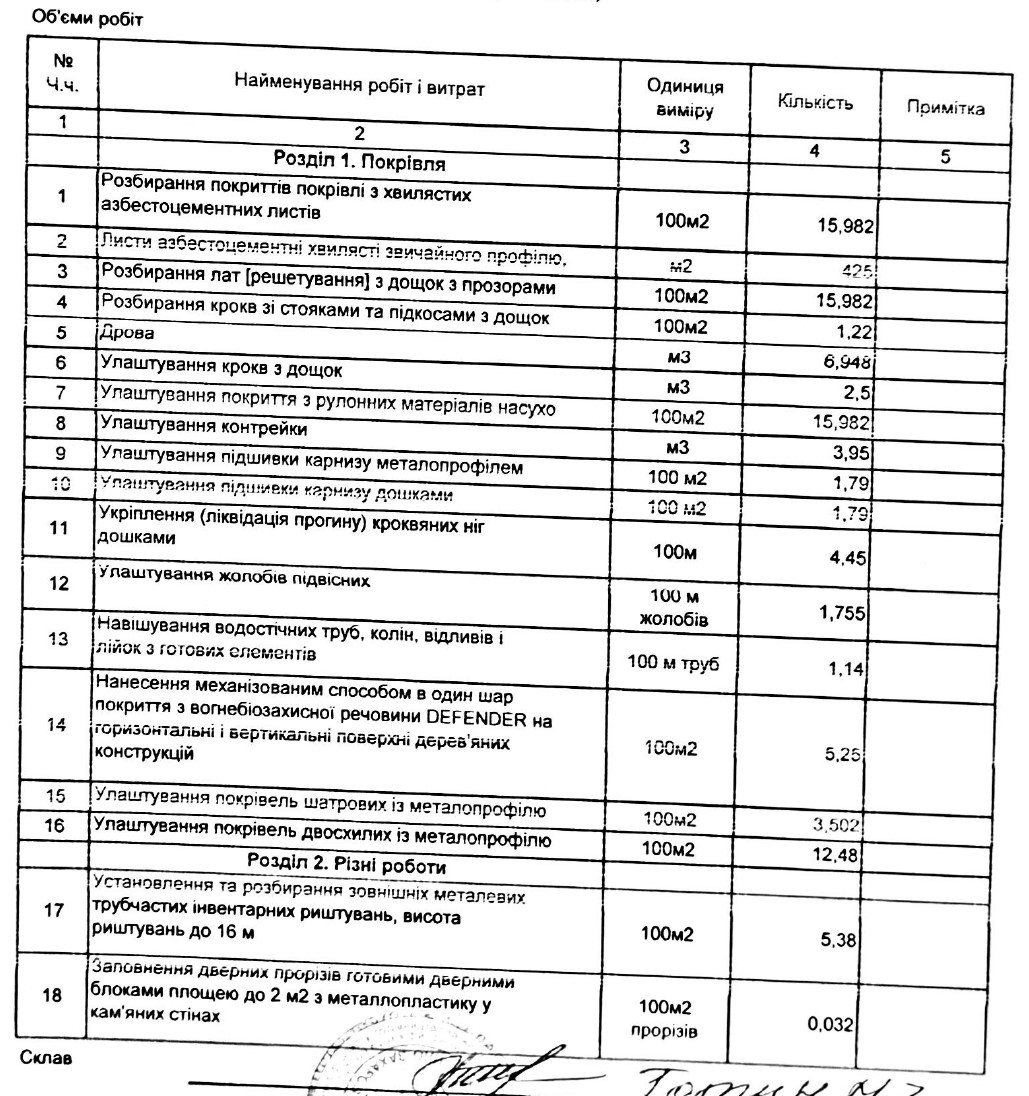 Підсумкова відомість ресурсів 1.1Підсумкова відомість ресурсів 1.2Будь-які посилання в технічному завданні на конкретну торгівельну марку чи фірму, конструкцію або тип предмета закупівлі, джерело його походження або виробника передбачає надання зазначеного товару як «або еквівалент» (технічні характеристики еквіваленту товару не повинні бути гірші від заявлених в тендерній документаціУсі роботи повинні виконуватись згідно з затвердженим проектом з дотриманням вимог діючих нормативних документів. Роботи повинні виконуватись відповідно до вимог щодо термінів закінчення робіт, технології виконання робіт за проектом, використання конкретних матеріалів і конструкцій, якості будівельно-монтажних робіт, які виконуються з дотриманням діючих норм і правил, безпечних умов праці та додержання вимог щодо застосування заходів із захисту довкілля. Учасник повинен виконувати роботи із матеріалів, що передбачені в «Відомості обсягів робіт», матеріали повинні бути якісними та відповідати вимогам встановлених ДСТУ, ГОСТ та чинному законодавству. Учасник складає договірну ціну (ціну тендерної пропозиції), що означає суму, за яку учасник передбачає виконати всі види робіт в обсягах, що зазначені в «Відомостях обсягів робіт».Ціна тендерної пропозиції учасника розраховується, виходячи з обсягів робіт, на підставі нормативної потреби в трудових і матеріально-технічних ресурсах, необхідних для здійснення проектних рішень по предмету закупівлі та поточних цін на них. Договірна ціна – динамічна.  В ціні пропозиції мають враховуватись витрати на сплату всіх обов’язкових зборів і податків, в тому числі ПДВ, вартість матеріалів та інші витрати. Остаточно виводиться підсумкова ціна пропозиції.Ціна тендерної пропозиції (договірна ціна) учасника процедури закупівлі повинна бути розрахована відповідно до вимог чинних кошторисних норм України “Настанова з визначення вартості будівництва” затверджених наказом Мінрегіону від 01.11.2021 № 281. Ціна тендерної пропозиці учасника є загальною вартістю виконання робіт за Договором. Учасник процедури закупівлі повинен надати в складі тендерної пропозиції та оприлюднити в електронній системі закупівель розрахунок договірної ціни, який складається з наступного:ціни тендерної пропозиції (договірної ціни - динамічна);пояснювальної записки;.локальний кошторис;підсумкова відомість ресурсів.календарний план-графік виконання робіт.До розрахунку ціни пропозиції учасника не включаються будь-які витрати, понесені ним у процесі здійснення процедури закупівлі та укладення договору про закупівлю. Договірна ціна повинна бути підписана уповноваженою особою на підписання тендерної пропозиції із заначенням найменування посади, власного імені, прізвища, підпису та відбитки печатки(у разі її використання), а також інженером-кошторисником  із заначенням найменування посади, власного імені, прізвища, підпису та відбитки печатки.Крім того, учасник процедури закупівлі повинен надати в складі тендерної пропозиції електронний варіант розрахунку ціни тендерної пропозиції (договірної ціни), виконаний в програмному комплексі АВК-5, або у програмному комплексі, який взаємодіє з ним в частині передачі кошторисної документації та розрахунків договірних цін. Учасник повинен підтвердити наявність в нього програмного забезпечення АВК-5 (або аналог).На підтвердження наявності сертифікованого програмного забезпечення учасник має надати ліцензію на програмний комплекс в якому здійснюються відповідні розрахунки виконання робіт.          В ціні пропозиції учасник процедури закупівлі визначає вартість усіх запропонованих до виконання підрядних робіт з урахуванням робіт, що виконуються субпідрядними організаціями.        Договірна ціна є невід’ємною частиною договору підряду, яка складається учасником та погоджується замовником.Учасник відповідає за отримання будь-яких довідок та всіх необхідних дозволів, ліцензій, сертифікатів та самостійно несе всі витрати на отримання таких дозволів, ліцензій, сертифікатів і не враховує ці витрати в ціні тендерної пропозиції.Учасник процедури закупівлі та/або субпідрядник/ співвиконавець повинен мати ліцензії (декларація (постанова КМУ № 314 від 18.03.2022 року)) на провадження певного виду господарської діяльності, наданої органом ліцензування, отримання якої передбачено законом, зокрема, ліцензію (декларацію (постанова КМУ № 314 від 18.03.2022 року)) на провадження господарської діяльності з надання послуг та виконання робіт протипожежного призначення.             Учасник процедури закупівлі повинен надати в складі тендерної пропозиції лист у довільній формі про наявність в нього такої ліцензії (надати посилання у відкритих джерелах (якщо вони відкриті на момент подачі пропозиції), або копію ліцензії). Учасник процедури закупівлі повинен надати в складі тендерної пропозиції копію ліцензії або документа дозвільного характеру (у разі їх наявності) на провадження виду господарської діяльності, якщо отримання дозволу або ліцензії на провадження такого виду діяльності передбачено законом.     На підтвердження наявності системи управління якості, яка відповідає вимогам національного та міжнародного законодавства, учасниками у складі тендерних пропозицій надається сертифікат на систему управління якістю ДСТУ ISO 9001:2015.На підтвердження застосування заходів із захисту довкілля  Учасниками у складі тендерних пропозицій надається сертифікат екологічного управління (відповідає вимогам ДСТУ ISO 14001:2015 «Системи  екологічного управління . Вимоги та настанови щодо застосування (ISO 14001:2015,IDT)           3.  Учасник процедури закупівлі повинен надати в складі тендерної пропозиції документ (посвідчення, сертифікат, тощо) про проходження навчання по програмі внутрішнього аудиту систем менеджменту згідно з вимогами ISO 9001:2018 не менше ніж одного працівника учасника. Документ (посвідчення, сертифікат, тощо) про проходження навчання працівником учасника, повинен бути виданим, відповідним органом з сертифікації (органом з оцінки відповідності), який акредитований в установленому порядку (НААУ) надати у складі пропозиції оригінал або належним чином завірену копію Атестата про акредитацію відповідного ОС (ООВ).3.1.  Дозвіл на виконання робіт підвищеної небезпеки :-    роботи верхолазні, що виконуються на висоті 5 метрів і більше над поверхнею грунту ; 3.2. декларація відповідності матеріально-технічної бази вимогам законодавства з питань охорони праці щодо витконання робіт підвищеної небезпеки.Декларація відповідності матеріально-технічної бази вимогам законодавства з питань охорони праці:Декларація відповідності матеріально-технічної бази вимогам законодавства з питань охорони праці на зварювальні, газополум’яні роботи, що виконуються із застосуванням відкритого полум’я (пункт 19 група Б Порядку)    _______________________________	   ______	      _______________(посада керівника або уповноваженої ним особи)                     (підпис)	         (прізвище та ініціали)    Додаток № 2                             до тендерної документації   Кваліфікаційні критерії та перелік документів, що підтверджують інформацію учасників про відповідність їх таким критеріямНаявність працівників  відповідної кваліфікації, які мають необхідні знання та досвід  Надати довідку про за формою:До переліку обов’язкових ключових посад працівників у пункті «Спеціалісти»  в кількості необхідній для надання послуг/виконання робіт (згідно Технічної специфікації по предмету закупівлі) відносяться:•	начальник дільниці або виконроб із загальним стажем роботи на посаді начальника дільниці або виконроба не менше трьох років;•	головний інженер із загальним стажем роботи на посаді головного інженера не менше трьох  років;•	інженер з техніки безпеки та охорони праці (або особи яка виконує його обов'язки) із загальним стажем роботи на посаді інженера з техніки безпеки та охорони праці не менше трьох  років; •	майстер будівельних та монтажних робіт із загальним стажем роботи на посаді майстра будівельних та монтажних робіт не менше трьох років;           Учасник в складі тендерної пропозиції повинен надати наступні підтверджуючі документи:накази про прийняття працівників на роботу (цивільно-правові угоди);штатний розпис або витяг зі штатного розпису.            Учасник повинен підтвердити наявність не менше 7-ми осіб із кваліфікацією «інженер-будівельник». На всіх спеціалістів вказаних у таблиці 1 надати дипломи про вищу або неповну вищу освіту будівельного напрямку.додатково: - для головного інженера та начальника дільниці або виконроба надати посвідчення про перевірку знань з електробезпеки з одержанням кваліфікаційної IV групи допуску до роботи в електроустановках (дійсне на момент розкриття тендерної пропозиції), а також надати посвідчення про перевірку знань з електробезпеки з одержанням кваліфікаційної IІІ групи допуску до роботи в електроустановках для не менше ніж одного працівника. -  надати для підтвердження про проходження навчання з охорони праці не менше 4-ох працівників  документ встановленого законодавством взірця (посвідчення) що містить інформацію про результати перевірки знань з охорони праці (загальний курс).      З метою своєчасного виконання всього об’єму робіт на об’єкті учасник повинен мати в штаті не менше 50 осіб. Наявність працівників підтверджується Податковим розрахунком сум доходу, нарахованого (сплаченого) на користь платників податків - фізичних осіб, і сум утриманого з них податку, а також сум нарахованого єдиного внеску за І квартал 2023 року або Звітом із праці за І квартал 2023 року, або квітень 2023 року.Довідка в довільній формі, за власноручним підписом уповноваженої особи Учасника та завірена печаткою (у разі наявності), в якій зазначається наступна інформація про наявність в Учасника обладнання, будівельних машин та/або механізмів                       Таблиця 3Учасник в складі пропозиції надає документи, що підтверджують право власності на машини та механізми, які підлягають реєстрації, вказані в довідці у формі табл. 3.  Якщо механізми, будівельне обладнання, транспортні засоби не є власністю учасника, а перебувають у його користуванні, учасник надає договори, що підтверджують право користування: оренди (лізингу), суборенди, позички та ін., акти приймання-передачі учаснику таких машин, механізмів, техніки та обладнання. Якщо учасник користується послугами, надати договір про надання послуг машинами, механізмами, обладнанням, документи, що підтверджують право власності на машини та механізми, які підлягають реєстрації, вказані в довідці у формі табл.3 та оригінал гарантійного листа від надавача послуг адресований учаснику про можливість надання послуг в необхідних обсягах та строках за предметом закупівлі (в гарантійному листі обов’язково зазначається номер, дата договору та номер оприлюдненого на веб-порталі Уповноваженого органу оголошення про проведення закупівлі). Такі договори мають бути укладені на строк, що дорівнює або перевищує строк виконання договору про закупівлю, або містити умови про можливість його пролонгації на такий строк.Учасник повинен мати   приміщення (виробничі цехи, складські приміщення) на території Рівненської області. У разі відсутності власних виробничих цехів та складських приміщень -  орендованого (лізинг) приміщення,  учасник у складі тендерної пропозиції надає:договір оренди (лізингу) нежитлового приміщення тощо, чинного протягом всього строку дії договору виконання робіт, що є предметом закупівлі або або містити умови про можливість його пролонгації на такий строк;акт приймання-передачі учаснику приміщення  до договору.3. Учасник повинен надати підтвердження досвіду виконання аналогічного договору. На підтвердження надається довідка в довільній формі про досвід виконання аналогічних договорів (не менше 3-ох договорів), щодо виконання робіт з капітального ремонту які є предметом закупівлі*Аналогічним є договір з капітального ремонту даху, заміни покрівлі.Для підтвердження зазначеної у довідці інформації учасник повинен надати:  - аналогічний (-і) договір (-и) з додатками та іншими невід’ємними частинами;Учасник закупівлі повинен підтвердити обсяг виконаних (реалізованих) будівельно – монтажних робіт за 2022 рік в обсязі не менше 10 млн. грн. (на підтвердження надати звітність за формою № 1-кб (місячна) із підтверджуючою інформацією про отримання вказаної звітності уповноваженим органом).4. Наявність фінансової спроможності, яка підтверджується фінансовою звітністю.	Обсяг чистого доходу від реалізації продукції (товарів, робіт, послуг) учасника за 2022 рік повинен становити не менше 2 млн. грн. Чистий дохід від реалізації продукції (товарів, робіт, послуг) за 2022 рік підтверджується наступними документами:- Балансом підприємства (форма № 1);- Звітом про фінансові результати (форма №2);- Звітом про рух грошових коштів (форма №3). У разі, якщо учасник є суб’єктом малого підприємництва, для підтвердження наявності фінансової спроможності, учасник надає:- Фінансові звіти суб’єкта малого підприємництва в складі Балансу (форма № 1-м) і Звіту про фінансові результати (форма № 2-м);- або Спрощеного фінансового звіту суб’єкта малого підприємництва в складі Балансу (форма №1-мс) і Звіту про фінансові результати (форма № 2-мс).*- зазначені вище документи надаються з відміткою про отримання органом статистики або квитанцією №2 у разі подання електронної звітності.Підтвердження відповідності УЧАСНИКА (в тому числі для об’єднання учасників як учасника процедури)  вимогам, визначеним у пункті 47 Особливостей.Замовник не вимагає від учасника процедури закупівлі під час подання тендерної пропозиції в електронній системі закупівель будь-яких документів, що підтверджують відсутність підстав, визначених у пункті 47 Особливостей (крім абзацу чотирнадцятого цього пункту), крім самостійного декларування відсутності таких підстав учасником процедури закупівлі відповідно до абзацу шістнадцятого пункту 47 Особливостей.Учасник процедури закупівлі підтверджує відсутність підстав, зазначених в пункті 47 Особливостей  (крім підпунктів 1 і 7, абзацу чотирнадцятого цього пункту), шляхом самостійного декларування відсутності таких підстав в електронній системі закупівель під час подання тендерної пропозиції.Замовник самостійно за результатами розгляду тендерної пропозиції учасника процедури закупівлі підтверджує в електронній системі закупівель відсутність в учасника процедури закупівлі підстав, визначених підпунктами 1 і 7 цього пункту.Учасник  повинен надати довідку у довільній формі щодо відсутності підстави для  відмови учаснику процедури закупівлі в участі у відкритих торгах, встановленої в абзаці 14 пункту 47 Особливостей. Учасник процедури закупівлі, що перебуває в обставинах, зазначених у цьому абзаці, може надати підтвердження вжиття заходів для доведення своєї надійності, незважаючи на наявність відповідної підстави для відмови в участі у відкритих торгах. Для цього учасник (суб’єкт господарювання) повинен довести, що він сплатив або зобов’язався сплатити відповідні зобов’язання та відшкодування завданих збитків. Якщо замовник вважає таке підтвердження достатнім, учаснику процедури закупівлі не може бути відмовлено в участі в процедурі закупівлі.Якщо на момент подання тендерної пропозиції учасником в електронній системі закупівель відсутня технічна можливість підтвердження учасником відсутності окремих підстав, зазначених у пункті 47 Особливостей, шляхом самостійного декларування в електронній системі, то факт подання тендерної пропозиції вважається самостійним декларуванням відсутності таких підстав для відмови йому в участі в торгах за вимогами пункту 47 Особливостей.У разі коли учасник процедури закупівлі має намір залучити інших суб’єктів господарювання як субпідрядників/співвиконавців в обсязі не менш як 20 відсотків вартості договору про закупівлю у разі закупівлі робіт або послуг для підтвердження його відповідності кваліфікаційним критеріям відповідно до частини третьої статті 16 Закону (у разі застосування таких критеріїв до учасника процедури закупівлі), замовник перевіряє таких суб’єктів господарювання щодо відсутності підстав, визначених пунктом 47 Особливостей.3. Перелік документів та інформації  для підтвердження відповідності ПЕРЕМОЖЦЯ вимогам, визначеним у пункті 47 Особливостей:Переможець процедури закупівлі у строк, що не перевищує чотири дні з дати оприлюднення в електронній системі закупівель повідомлення про намір укласти договір про закупівлю, повинен надати замовнику шляхом оприлюднення в електронній системі закупівель документи, що підтверджують відсутність підстав, зазначених у підпунктах 3, 5, 6 і 12 та в абзаці чотирнадцятому пункту 47 Особливостей. Першим днем строку, передбаченого цією тендерною документацією та/ або Законом та/ або Особливостями, перебіг якого визначається з дати певної події, вважатиметься наступний за днем відповідної події календарний або робочий день, залежно від того, у яких днях (календарних чи робочих) обраховується відповідний строк. 3.1. Документи, які надаються  ПЕРЕМОЖЦЕМ (юридичною особою):3.2. Документи, які надаються ПЕРЕМОЖЦЕМ (фізичною особою чи фізичною особою — підприємцем):  Додаток № 3             до тендерної документаціїПодається у наведеному нижче вигляді, на фірмовому бланку (у разі наявності) учасника Інформація про залучення субпідрядні організації.Учасник у складі тендерної пропозиції надає інформацію про повне найменування та місцезнаходження щодо кожного суб’єкта господарювання, якого Учасник планує залучати до виконання робіт чи послуг як субпідрядника/співвиконавця в обсязі не менше 20 відсотків від вартості договору про закупівлю, або інформацію у довільній формі щодо незалучення такого (таких) субпідрядника/співвиконавця (або так само залучення їх в обсязі, що не перевищує 20 відсотків від вартості договору про закупівлю).У разі, якщо учасник буде залучати до надання послуг субпідрядника (субпідрядників), у складі тендерної пропозиції необхідно надати відскановані з оригіналів підписаних уповноваженою особою учасника та завірених печаткою (при наявності) документи:1) довідку щодо залучення субпідрядних організацій до виконання робіт, складеною за формою: ПРОПОЗИЦІЇ ЩОДО ЗАЛУЧЕННЯ СУБПІДРЯДНИХ ОРГАНІЗАЦІЙ ДО ВИКОНАННЯ РОБІТ* (*надається у разі залучення учасником субпідрядних організацій до виконання робіт)2). Відомості про субпідрядника за формою:ВІДОМОСТІ ПРО СУБПІДРЯДНИКА1. Повне найменування:2. Код за ЄДРПОУ (надати у складі пропозиції Копію Витягу або Виписки з Єдиного державного реєстру юридичних осіб, фізичних осіб-підприємців та громадських формувань):3. Місцезнаходження: юридична адреса: поштова адреса:4. Телефон, телефакс:5. Адреса електронної пошти:6. Профілюючий вид діяльності:7. Чисельність працівників:8. Досвід роботи у відповідній сфері діяльності:9. Перелік суб’єктів господарювання, яким надавалися послуги (роботи) (найменування, місцезнаходження, телефон):10. Найменування обслуговуючого банку, МФО:11. Прізвище, ім’я, по-батькові керівника, контактний телефон:______________________________________________________(Посада, прізвище, ініціали, підпис керівника субпідрядника, завірені печаткою (у разі наявності))М.П. “___” ___________ ________ року______________________________________________________(Посада, прізвище, ініціали, підпис керівника учасника, завірені печаткою (у разі наявності))М.П. “___” ___________ ________ року.Відомості про субпідрядника готуються суб’єктом господарювання, який залучатиметься до надання послуг (виконання робіт), на фірмовому бланку (у разі наявності такого бланку) за підписом керівника та засвідчуються печаткою (у разі наявності), а також дані відомості підписуються керівником учасника та засвідчуються його печаткою(у разі наявності);3). За умови залучення субпідрядних організацій для виконання окремих видів або обсягів робіт в пропозиції Учасника необхідно надати:- лист-згоду від субпідрядної організації, що залучається, завірену підписом керівника та печаткою субпідрядної організації, або копію Договору субпідряду (Договору наміру), завірену печаткою Учасника.- копію ліцензії (дозволу) субпідрядної організації на виконання робіт, визначених Договором субпідряду (Договору наміру), завірену печаткою Учасника.4). У разі, якщо учасник не буде залучати до надання послуг субпідрядника (субпідрядників) в обсязі не менше ніж 20 відсотків від вартості договору про закупівлю, у складі тендерної пропозиції необхідно надати гарантійний лист у довільній формі, в якій учасник зазначає, що він не буде залучати до надання послуг (виконання робіт) субпідрядника (субпідрядників) та щодо спроможності виконання робіт за рахунок власного резерву учасника.Додаток 4 до тендерної документаціїПодається у наведеному нижче вигляді, на  фірмовому бланку (у разі наявності) учасника  Інші документи учасника в складі тендерної пропозиції. (скановані оригінали або копії засвідчені належним чином, у форматі PDF)Копія Статуту (остання зареєстрована редакція) чи іншого установчого документу.  Якщо учасник здійснює діяльність на підставі модельного статуту, необхідно надати копію рішення засновників про створення такої юридичної особи, завірену учасником відповідно до вимог тендерної документації – для юридичних осіб.  Для Учасників фізичних осіб-підприємців: документ, що відображає інформацію про основні види діяльності ФОП.Копії документів, що підтверджують повноваження посадової особи або представника Учасника процедури закупівлі щодо підпису документів тендерної пропозиції для юридичних осіб (виписка з протоколу засновників або наказ про призначення, або довіреність, або доручення, або інший документ).У разі якщо тендерна пропозиція подається об'єднанням учасників, до неї обов'язково включається документ про створення такого об'єднання.3.1. Документів, що підтверджують повноваження посадової особи або представника учасника (уповноваженої особи учасника процедури закупівлі) щодо підпису документів, що входять до складу тендерної пропозиції та договору за результатами закупівлі:- у разі підписання керівником організації-учасника - протокол зборів засновників про призначення директора, президента, голови правління тощо або наказ про призначення керівника або виписка (витяг) із зазначених документів;- у разі підписання іншою особою - доручення (довіреність) керівника учасника;-  для учасників-фізичних осіб, у т.ч. фізичних осіб-підприємців, - у разі підписання документів тендерної пропозиції та договору про закупівлю уповноваженою особою учасника, у складі тендерної пропозиції надається доручення (довіреність) учасника; 3.2. Для учасників-юридичних осіб - у разі відсутності у Єдиному державному реєстрі юридичних осіб, фізичних осіб - підприємців та громадських формувань інформації, передбаченої пунктом 9 частини другої статті 9 Закону України «Про державну реєстрацію юридичних осіб, фізичних осіб - підприємців та громадських формувань», про кінцевого бенефіціарного власника (контролера) юридичної особи, яка є учасником, у складі тендерної пропозиції учасник повинен надати довідку/пояснення щодо причин відсутності інформації про кінцевого бенефіціарного власника (контролера) у Єдиному державному реєстрі юридичних осіб, фізичних осіб - підприємців та громадських формувань* з посиланням на відповідні положення чинного законодавства України;*Відповідно до вимог частини 3 статті 17 Закону України «Про публічні закупівлі» замовник самостійно перевіряє дані щодо наявності інформації, передбаченої пунктом 9 частини другої статті 9 Закону України «Про державну реєстрацію юридичних осіб, фізичних осіб - підприємців та громадських формувань», про кінцевого бенефіціарного власника (контролера) юридичної особи, яка є учасником, у Єдиному державному реєстрі юридичних осіб, фізичних осіб - підприємців та громадських формувань.Скан копія оригіналу свідоцтва/витягу про реєстрацію платника податку на додану вартість або копія витягу з реєстру платників ПДВ (У разі якщо Учасник не платник ПДВ - витяг з реєстру платників єдиного податку або свідоцтво про сплату єдиного податку).Гарантійний лист, складений в довільній формі на фірмовому бланку (у разі наявності) Учасника, згідно з яким Учасник гарантує, що інформація, надана ним в довільній формі у складі тендерної пропозиції, є достовірною.Додаток №5до тендерної документаціїФорма «Тендерної пропозиції» подається у вигляді, наведеному нижче.Учасник не повинен відступати від даної форми та заповнює всі необхідні графи(оформлюється на фірмовому бланку (за наявності))«ТЕНДЕРНА ПРОПОЗИЦІЯ»на закупівлю робіт: Код згідно ДК 021:2015: ДК 021:2015 – 45260000 - 7 – Покрівельні роботи та інші спеціалізовані будівельні роботи «Капітальний ремонт покрівлі будівлі 8 державної пожежно-рятувальної частини 5 державного пожежно-рятувального загону Головного управління ДСНС України у Рівннській області за адресою: м. Сарни, вул. Белгородська, 41»Повна назва учасника ________________________________________________Юридична адреса  ___________________________________________________Поштова адреса _____________________________________________________Код ЄДРПОУ _______________________________________________________П.І.Б. керівника або службової (посадової) особи учасника процедури закупівлі, уповноваженої на підпис тендерної пропозиції на закупівлю, та документів за результатами процедури закупівлі _____________________________________________Телефон _________________________________________________Інформація про реквізити банківського рахунку, на який буде здійснюватися оплата за договором _________________________________________________________________(Назва Учасника) надає свою пропозицію щодо участі у тендері на закупівлю:Код згідно ДК 021:2015: ДК 021:2015 – 45260000 - 7 – Покрівельні роботи та інші спеціалізовані будівельні роботи «Капітальний ремонт покрівлі будівлі 8 державної пожежно-рятувальної частини 5 державного пожежно-рятувального загону Головного управління ДСНС України у Рівннській області за адресою: м. Сарни, вул. Белгородська, 41», згідно з технічним завданням Замовника торгів.Вивчивши тендерну документацію, на виконання зазначеного вище, ми, уповноважені на підписання Договору, маємо можливість та погоджуємося виконати вимоги Замовника та Договору на умовах, зазначених у цій пропозиції за ціною:_________________________________________________________________ (з ПДВ*), _________________________________________________________________        (без ПДВ),(вказується ціна тендерної пропозиції (цифрами і прописом) з ПДВ* та без ПДВ)* Якщо учасник не платник ПДВ, то зазначається без ПДВ.       1. Термін виконання робіт: не пізніше « 11» вересня 2023 р.       2. Гарантійний строк  ______ (не менше 10)  років після закінчення виконання робіт3. До визначення нашої компанії переможцем, Ваша тендерна документація разом з нашою пропозицією (за умови її відповідності всім вимогам) мають силу попереднього договору між нами. Якщо наша компанія буде визначена переможцем, ми візьмемо на себе зобов’язання виконати всі умови, передбачені Договором.Цією тендерною пропозицією ми погоджуємося з основними умовами договору, викладеними в тендерній документації.4. Ми погоджуємося дотримуватися умов цієї пропозиції протягом 120 календарних днів із дати кінцевого строку подання тендерних пропозицій, встановленого Вами. Наша пропозиція буде обов’язковою для нас і може бути визначена переможною Вами у будь-який час до закінчення зазначеного терміну.5. Ми погоджуємося з умовами, що Ви можете відхилити нашу чи всі тендерні пропозиції згідно з умовами тендерної документації.6. Якщо наша пропозиція буде визнана переможною, ми зобов’язуємося підписати Договір відповідно до Додатку 3 до тендерної документації із Замовником не раніше ніж через 5 днів з дати оприлюднення в електронній системі закупівель повідомлення про намір укласти договір про закупівлю, але не пізніше ніж через 15 днів з дня прийняття рішення про намір укласти договір про закупівлю. У випадку обґрунтованої необхідності строк для укладання договору може бути продовжений до 60 днів.7. Наступним підтверджуємо, що ознайомлені з проектно-кошторисною документацією по об’єкту, який є предметом даної закупівлі та під час виконання робіт не матимемо претензій з цього приводу до Замовника.8.	 Зазначеним нижче підписом ми підтверджуємо повну, безумовну і беззаперечну згоду з усіма умовами проведення процедури закупівлі, визначеними в тендерній документації. ___________ 2023 року                   ______________            /ініціали та прізвище/                                                        м.п.     підписПримітки:*Тендерна пропозиція подається у сканованому вигляді за підписом уповноваженої посадової особи Учасника (у разі коли документ надано  не у формі електронного документа через електронну систему закупівель із накладанням кваліфікованого електронного підпису/удосконаленого електронного пыдпису).Додаток №6до тендерної документації*Підписаний проект договору подається учасником у складі пропозиції як невід’ємна її частина.ПРОЄКТ ДОГОВОРУ      Договір  № м. Сарни				                                              « ___ » ____________ 2023 року5 державний пожежно-рятувальний загін Головного управління ДСНС України у Рівненській області, в особі начальника Шахна Олександра Григоровича, котрий  діє на підставі Положення, (далі – Замовник), з однієї сторони та ______________________________________________,в особі __________________________, який (-а) діє на підставі _____________________, (далі – Підрядник), разом – Сторони, уклали цей Договір про нижченаведене:1. Предмет договору1.1. Підрядник зобов’язується на свій ризик та власними силами, відповідно до кошторисної документації та умов Договору виконати роботи за Код згідно ДК 021:2015: ДК 021:2015 – 45260000 - 7 – Покрівельні роботи та інші спеціалізовані будівельні роботи  «Капітальний ремонт покрівлі будівлі 8 державної пожежно-рятувальної частини 5 державного пожежно-рятувального загону Головного управління ДСНС України у Рівннській області за адресою: м. Сарни, вул. Белгородська, 41» (далі - роботи) 1.2. Адреса розташування об'єкта: 34503,  м. Сарни, вул. Белгородська, 41.1.3. Склад та обсяги робіт, що доручаються до виконання Підряднику, визначені кошторисною документацією.1.4. Строки виконання робіт: до 11.09.2023 р.1.5. Підрядник розпочинає виконання робіт: протягом 30 днів з дати укладання договору.1.6. Початок та закінчення робіт визначається графіком виконання робіт, який є невід'ємною частиною Договору.1.7. Підрядник може забезпечити достроково завершення виконання робіт і здачу їх Замовнику.1.8. Строки виконання робіт можуть змінюватися із внесенням відповідних змін у Договір у разі: 1.8.1. виникнення обставин непереборної сили;1.8.2. дії третіх осіб, що унеможливлюють належне виконання Робіт, за винятком випадків, коли ці дії зумовлені залежними від Підрядника обставинами;1.8.3. Замовник може у разі необхідності прийняти рішення про уповільнення, зупинення або прискорення виконання робіт із внесенням у встановленому порядку змін у Договір, у тому числі до графіка виконання робіт, зменшення ціни Договору, плану фінансування, графіків передачі Підряднику матеріалів, устаткування тощо. 1.9. На всі види робіт Підрядником встановлений гарантійний термін 10 років з моменту здачі об’єкта.2. Вартість робіт2.1. Договірна ціна (ціна договору) є динамічною (додаток № 1), що є невід’ємною частиною договору, враховує всі можливі податки, збори та інші обов’язкові платежі, у тому числі податок на додану вартість (ПДВ), та становить: ___________ (____________), в т.ч. ПДВ — ____________ грн (_________)2.2. Загальна вартість робіт, яка вказана в пункті 2.1. визначається на підставі кошторисів, складених на підставі діючих ДСТУ, ДБН, КНУ та діючими нормативно-правовими актами. 3. Порядок розрахунків за виконані роботи3.1. На підставі норм Постанови Кабінету Міністрів України «Про затвердження Порядку державного фінансування капітального будівництва» № 1764 від 27.12.2001 року, Постанови Кабінету Міністрів України «Деякі питання здійснення розпорядниками (одержувачами) бюджетних коштів попередньої оплати товарів, робіт і послуг, що закуповуються за бюджетні кошти» від 4 грудня 2019 р. № 1070 та Постанови Кабінету Міністрів України «Про встановлення карантину та запровадження посилених протиепідемічних заходів на території із значним поширенням гострої респіраторної хвороби COVID-19, спричиненої коронавірусом SARS-CoV-2» від 22 липня 2020 р. № 641, Замовник надає Підряднику попередню оплату (аванс) в розмірі не більше 30 (тридцяти) % вартості річного обсягу на придбання і постачання необхідних для виконання робіт матеріалів, конструкцій, виробів на строк не більше 90 календарних днів3.1.1. Відповідно до пунктів 2, 6  Постанови Кабінету Міністрів України «Деякі питання здійснення розпорядниками (одержувачами) бюджетних коштів попередньої оплати товарів, робіт і послуг, що закуповуються за бюджетні кошти» від 4 грудня 2019 р. № 1070, попередня оплата розпорядниками (одержувачами) бюджетних коштів за капітальними видатками та державними контрактами здійснюється шляхом спрямування бюджетних коштів виконавцям робіт (крім нерезидентів) на небюджетні рахунки, відкриті на їх ім’я в органах Державної казначейської служби у встановленому законодавством порядку, з подальшим використанням зазначених коштів виконавцями робіт виключно з таких рахунків на цілі, визначені договорами про закупівлю робіт, з наданням підтвердних документів органам Державної казначейської служби для здійснення платежів.3.1.2. За наявності відповідного фінансування попередня оплата надається Підряднику упродовж 10 робочих днів з дня надходження коштів на реєстраційний рахунок Замовника.	3.2. Розмір попередньої оплати, що фінансується у 2023 році становить ___________________ (________________________) гривень 00 копійок, в тому числі ПДВ, за рахунок коштів _______________________.3.3. Підрядник протягом 90 календарних днів з дня надходження коштів як попередньої оплати (авансу), підтверджує їх використання згідно з актом приймання виконаних будівельних робіт (ф. № КБ-2в) або проміжним актом-звітом про використання коштів за призначенням.3.4. По закінченні терміну, визначеного в пунктах 4.1 та 4.3 Договору, невикористанні суми попередньої оплати (авансу) Підрядником повертаються Замовнику.3.5. Розрахунки проводяться Замовником Підряднику після підписання Сторонами «Акту приймання виконаних будівельних робіт» (ф.КБ-2в) і «Довідок про вартість виконаних будівельних робіт та витрати» (ф.КБ-3), складених у відповідності з положенням чинних настанов, ДСТУ та СОУ, та інших Актів не заборонених чинним законодавством України, які складаються Підрядником і подаються для підписання Замовнику не пізніше як за 3 (три) робочих днів до кінця звітного місяця.3.6. Акт приймання виконаних будівельних робіт (ПФ № КБ-2в), інші акти і довідку про вартість виконаних будівельних робіт та витрати (ПФ № КБ-3) готує Підрядник і передає для підписання уповноваженому представнику Замовника (за договором технічний нагляд) до 20-го числа звітного місяця на паперових носіях.3.7. Замовник зобов’язаний розглянути і підписати подані Підрядником документи, що підтверджують виконання робіт, або обґрунтувати причини відмови від їх підписання протягом 15-х робочих днів з дня одержання.3.8. Якщо від Замовника не надійшло жодних письмових зауважень щодо виконаних робіт та він з будь – яких причин не підписав акти приймання виконаних будівельних робіт (ПФ № КБ-2в), інші акти у вказаний у п. 4.6. цього Договору термін – роботи вважаються прийнятими та підлягають оплаті у порядку, передбаченому даним Договором та чинним законодавством України.3.9. За згодою Замовника, оплата за виконані роботи може здійснюватися по факту виконання відповідно до «Акту приймання виконаних будівельних робіт» (ф.КБ-2в) і «Довідок про вартість виконаних будівельних робіт та витрати» (ф.КБ-3) та не в рахунок попередньої оплати, але в межах бюджетних призначень.3.10. Замовник не несе відповідальності за проведення, оформлення бухгалтерських документів та сплати податків Підрядною (субпідрядною) організацією. 4. Забезпечення робіт технічним завданням4.1. Забезпечення робіт технічним завданням (дефектним актом) покладається на Замовника.4.2. Замовник передає технічне завдання (дефектний акт) по виконанню робіт на об’єкті до початку робіт.4.3. Технічне завдання (дефектний акт) є обов’язковим до виконання Підрядником.5. Права і обов’язки5. Замовник має право: 5.1.1. відмовитися від прийняття закінчених робіт у разі виявлення недоліків, які виключають можливість їх (його) використання відповідно до мети, зазначеної у кошторисній документації та Договорі. 5.1.2. здійснювати у будь-який час, не втручаючись у господарську діяльність Підрядника, авторський та технічний нагляд і контроль за ходом, якістю, вартістю та обсягами виконання робіт; 5.1.3. делегувати в установленому законодавством порядку повноваження щодо здійснення технічного нагляду і контролю третій особі, зокрема спеціалізованій організації (консультаційній, проектній, інжиніринговій тощо) або спеціалісту, які мають відповідні дозвільні документи, з визначенням у Договорі їх повноважень. Делегування Замовником своїх повноважень не звільняє його від відповідальності перед Підрядником за невиконання або неналежне виконання договірних зобов'язань, а також не позбавляє права здійснювати контроль за ходом, якістю, вартістю та обсягами виконання робіт; 5.1.4. вимагати безоплатного виправлення недоліків, що виникли внаслідок допущених Підрядником порушень, або виправити їх своїми силами, якщо інше не передбачено Договором. У такому разі збитки, завдані Замовнику, відшкодовуються підрядником; 5.1.5. відмовитися від Договору та вимагати відшкодування збитків, якщо підрядник своєчасно не розпочав роботи.5.1.6. відмовитися від Договору в будь-який час до закінчення виконання робіт, оплативши Підряднику виконану частину робіт;5.1.7. ініціювати внесення змін у Договір, вимагати розірвання Договору та відшкодування збитків за наявності істотних порушень Підрядником умов Договору; 5.1.8. вимагати відшкодування завданих йому збитків, зумовлених порушенням Договору, якщо Договором або законом не передбачено інше. 5.1.9. Замовник також має інші права, передбачені Договором, Цивільним і Господарським кодексами України та іншими актами законодавства. 5.2. Замовник зобов'язаний: 5.2.1. сприяти Підряднику у виконанні робіт в порядку, встановленому Договором.5.2.2. прийняти в установленому порядку та оплатити виконані роботи; 5.2.3. негайно повідомити Підрядника про виявлені недоліки в роботі; 5.2.4. виконувати належним чином інші зобов'язання, передбачені Договором, Цивільним і Господарським кодексами України та іншими актами законодавства. 5.3. Підрядник має право: 5.3.1. на відшкодування завданих йому збитків відповідно до законодавства та Договору; 5.3.2. Підрядник має також інші права, передбачені Договором, Цивільним і Господарським кодексами України та іншими актами законодавства.5.4. Підрядник зобов'язаний: 5.4.1. виконати з використанням власних ресурсів, якщо інше не встановлено умовами Договору, та у встановлені строки роботи відповідно до проектної та кошторисної документації; 5.4.2. одержати встановлені законом дозволи на виконання окремих видів робіт; 5.4.3. вживати заходів до збереження майна, переданого Замовником; 5.4.4. забезпечити в період виконання Робіт необхідні протипожежні заходи, умови режиму на об’єкті виконання Робіт та дотримання вимог техніки безпеки охорони навколишнього середовища, промислової безпеки та охорони праці, трудового законодавства, зокрема створення здорових і безпечних умов праці та відпочинку працівників (додержання правил і норм техніки безпеки, виробничої санітарії, гігієни праці, протипожежної охорони тощо), а також проведення відповідного їх інструктажу. 5.4.5. передати Замовнику у порядку, передбаченому законодавством закінчені роботи.5.4.6. по завершенню виконання робіт провести прибирання об’єкту від сміття, що утворилося в процесі виконання робіт.5.4.7. вжити заходів до недопущення передачі без згоди Замовника кошторисної документації (примірників, копій) третім особам; 5.4.8. забезпечити ведення та передачу Замовнику в установленому порядку документів про виконання Договору; 5.4.9. своєчасно усувати недоліки робіт, допущені з його вини; 5.4.10. відшкодувати відповідно до законодавства та Договору завдані Замовнику збитки; 5.4.11. інформувати в установленому порядку Замовника про хід виконання зобов'язань за Договором, обставини, що перешкоджають його виконанню, а також про заходи, необхідні для їх усунення; 5.4.12. виконувати належним чином інші зобов'язання, передбачені Договором, Цивільним і Господарським кодексами України та іншими актами законодавства.6. Організація виконання робіт6.1. Організація виконання робіт повинна відповідати технологічному процесу та кошторисній документації, склад і зміст якої визначається нормативними документами.6.2. Підрядник забезпечує в разі необхідності охорону (огородження, освітлення, тощо) об’єкту виконання Робіт, а також можливість доступу до нього Замовника, інших підрядників, залучених до виконання Робіт, згідно з умовами Договору до прийняття закінчених Робіт Замовником.6.3. Роботи і матеріальні та технічні ресурси, що використовуються для їх виконання, повинні відповідати нормативно-технічним документам (ДБН, ДСТУ, КНУ, ТУ, тощо), іншим нормативним документам, проектній документації та Договору.6.4. Матеріально-технічне забезпечення Робіт покладається на Підрядника.6.5. Акти прихованих робіт складаються представниками Підрядника та суб’єкта технічного нагляду, після прийняття виконаних робіт, що в подальшому будуть приховані іншими роботами.6.6. Ведення журналу виконаних робіт покладається на Підрядника.6.7. З метою забезпечення контролю за відповідністю Робіт і матеріальних ресурсів установленим вимогам Замовник залучає третю особу для здійснення технічного нагляду  і контролю за ходом, якістю, вартістю та обсягами виконаних Робіт відповідно до законодавства.6.8. При необхідності технічний нагляд і контроль за виконанням Робіт забезпечується шляхом:6.8.1. Проведення експертизи відповідності Робіт і матеріальних ресурсів установлених вимогам, у тому числі із залученням незалежних експертів.6.8.2. Участі в експертизах (перевірках, випробуваннях) відповідності робіт і матеріальних ресурсів установлених вимогам.6.8.3. Проведення перевірок наявності у Підрядника документів (дозволів/декларацій, ліцензій, сертифікатів, паспортів, тощо) необхідних для виконання Робіт.6.8.4. Перевірки ведення документації про виконання Договору та виконання Підрядником вказівок і приписів, уповноважених державних органів стосовно якості виконаних Робіт і матеріальних ресурсів.6.9. У разі виявлення невідповідності виконаних Робіт установленим вимогам Замовник приймає рішення про усунення Підрядником допущених недоліків або призупинення виконання Робіт.6.10 У процесі виконання договору до виконання робіт можуть бути залучені субпідрядники, однак виключно на підставі відповідного письмового дозволу замовника за результатами аналізу інформації про таких субпідрядників, яку надає Підрядник. Підрядник має завчасно надати замовникові будь-яку запитану ним інформацію щодо субпідрядника, якого заплановано залучити. 6.11. Підрядник забезпечує за власний кошт залучення необхідної кількості кваліфікованого персоналу для належного та вчасного виконання робіт і договору. У разі виникнення у замовника сумніву щодо відповідності вимогам персоналу (робочої сили) Підрядника, що має бути підтверджено відповідним актом, замовник може письмово вимагати відсторонення таких осіб від виконання договору. У такому випадкові відсторонення відбувається негайно (протягом доби від дня відповідної вимоги Замовника).7.Приймання-передача виконаних Робіт7.1. Прийняття виконаних Робіт здійснюється відповідно до вимог чинних нормативних актів, які їх регламентують.7.2. Приймання-передача виконаних Робіт по об’єкту оформлюється Актом приймання виконаних будівельних робіт (типової форми № КБ-2в) (далі – Акт) з відомістю ресурсів, підписаними уповноваженими представниками Сторін та Довідки про вартість виконаних будівельних робіт та витрати (типової форми № КБ-3) (далі – Довідка) в 2(двох) примірниках. 7.3.  У разі виявлення в процесі приймання-передачі Робіт недоліків, допущених з вини Підрядника (невідповідності виконаних робіт вимогам державних стандартів, будівельних норм, проектної, технічної та/або виконавчої документації та інше), Підрядник зобов’язаний у визначений Замовником строк усунути їх та надати уточнений Акт. Якщо Підрядник не бажає чи не може усунути такі недоліки, Замовник може усунути їх шляхом залучення третіх осіб. Витрати, пов’язані з усуненням недоліків Замовником, компенсуються Підрядником.7.4. Після підписання Акту приймання виконаних будівельних робіт (КБ-2в) організацією, уповноваженою Замовником здійснити технічний нагляд, Підрядник передає Замовнику такий Акт (КБ-2в) на підпис Замовнику.7.5. Підрядник гарантує відповідність якості поставлених ним будівельних матеріалів та конструкцій державним стандартам та наявність необхідних сертифікатів, технічних паспортів або інших документів, що засвідчують їх якість.7.6. Підрядник гарантує якість виконаних Робіт протягом 36 місяців з дати підписання Акта.7.7. У випадку виявлення недоліків під час гарантійного періоду, Замовник інформує про це Підрядника, про що Сторонами складається дефектний акт. Якщо Підрядник відмовився взяти участь у складанні дефектного акта, Замовник має право в порядку, визначеному Договором, скласти такий акт і надіслати його Підряднику.7.8. Підрядник зобов’язаний ліквідувати такі недоліки за свій рахунок протягом 10 робочих днів з дня складання дефектного акта. Якщо Підрядник не бажає чи не може усунути такі недоліки, Замовник може усунути їх шляхом залучення третіх осіб. Витрати, пов’язані з усуненням недоліків Замовником, компенсуються Підрядником.8.  Відповідальність сторін за порушення зобов'язань за Договором та порядок урегулювання спорів8.1 Порушення зобов'язань за Договором є підставою для застосування господарських санкцій, передбачених Господарським кодексом України, іншими законами або Договором. 8.2. Застосування господарських санкцій до сторони, яка порушила зобов'язання за Договором, не звільняє її від виконання зобов'язань, крім випадків, коли інше передбачено законом або Договором. 8.3. Підрядник односторонньо несе повну відповідальність за незабезпечення чи неналежне забезпечення та недотримання чи неналежне дотримання вимог норм, правил та стандартів з промислової безпеки та охорони праці, норм та правил трудового законодавства, зокрема щодо створення здорових та безпечних умов праці та відпочинку працівників (правил і норм техніки безпеки, виробничої санітарії, гігієни праці, протипожежної охорони, охорони навколишнього середовища тощо). 8.4. Сторони зобов'язані докладати зусиль до вирішення конфліктних ситуацій шляхом переговорів, пошуку взаємоприйнятних рішень. 8.5. Для усунення розбіжностей, за якими не досягнуто згоди, сторони можуть залучати професійних експертів. Плата здійснюється стороною, яка залучила експертів8.6. У разі необхідності відшкодування збитків або застосування інших санкцій сторона, права або законні інтереси якої порушено, з метою вирішення спору має право звернутися до порушника з письмовою претензією, якщо інше не встановлено законом. 9. Внесення змін у Договір та його розірванняДоговір про закупівлю укладається відповідно до норм Цивільного та Господарського кодексів України з урахуванням особливостей, визначених Законом України «Про публічні закупівлі».Умови договору про закупівлю не повинні відрізнятися від змісту пропозиції переможця закупівлі без зменшення обсягів закупівлі.Будь-які зміни та доповнення до даного договору, в тому числі щодо коригування його вартості виключно у сторону зменшення, вважаються дійсними, якщо вони здійснені у письмовому вигляді (додаткова угода) та підписані уповноваженими на це представниками Сторін, виключно у порядку та на умовах передбачених цим договором та чинним законодавством України.Істотні умови договору про закупівлю не можуть змінюватися після його підписання до виконання зобов’язань сторонами в повному обсязі, крім випадків визначених пунктом 19 Особливостей9.5. Зміна або розірвання Договору здійснюється з урахуванням положень законодавства.9.6. Зміна Договору здійснюється шляхом зміни або доповнення його умов за ініціативою будь-якої Сторони на підставі додаткової угоди. Додаткова угода є невід'ємною частиною Договору.9.7. Замовник має право в односторонньому порядку розірвати Договір, надіславши повідомлення Підряднику, у разі:9.7.1. прийняття судом постанови про визнання Підрядника банкрутом; 9.7.2. якщо Підрядник за своєї вини: не розпочав виконання робіт протягом 30 днів з дня, коли він повинен згідно з Договором розпочати їх виконання;9.7.3. виконав роботи з істотними недоліками і не забезпечив їх усунення у визначений Замовником строк;9.8. Датою розірвання Договору буде вважатися дата, вказана в повідомленні Замовника про розірвання Договору.9.9. Сторонам заборонено здійснювати відступлення права вимоги за Договором.10. Залучення субпідрядних організацій.10.1. Підрядник ____________ (планує/не планує) залучати до виконання робіт субпідрядні організації. 10.2. Підрядник відповідає за результати роботи субпідрядних організацій, створює умови та здійснює контроль за виконанням ними договірних зобов’язань. 10.3. Підрядник письмово погоджує із Замовником питання про залучення до виконання робіт субпідрядних організацій – інших, ніж ті, які були зазначені Підрядником у тендерній пропозиції. Замовник може відмовити у такому погодженні з письмовим обґрунтуванням свого рішення. 11. Обставини непереборної сили11.1. Сторони звільняються від відповідальності за невиконання або неналежне виконання зобов’язань за цим Договором у разі виникнення обставин непереборної сили, які не існували під час укладання Договору та виникли поза волею Сторін (аварія, катастрофа, стихійне лихо, епідемія, епізоотія, війна тощо).11.2. Сторона, що не може виконувати зобов’язання за цим Договором у разі виникнення обставин непереборної сили, повинна протягом 7 (семи) робочих днів з моменту їх виникнення повідомити про це іншу сторону у письмовій формі.11.3. Доказом наявності обставин непереборної сили та строку їх дії є документи, видані Торгово-промисловою палатою України та/або іншими уповноваженими на це органами.11.4. У разі коли строк дії обставин непереборної сили подовжується більш як 60 (шістдесят) днів, кожна із Сторін в установленому порядку має право розірвати цей Договір.12. Строк дії Договору12.1. Цей Договір набирає чинності з моменту підписання Сторонами та діє до 31.12.2023 р.12.2. В частині виконання гарантійних зобов’язань та відповідальності за їх невиконання умови Договору залишаються дійсними впродовж гарантійних строків.13. Інші умови Договору13.1. З питань, що не передбачені даним Договором, сторони керуються діючим законодавством України.13.2. Усі додатки, додаткові угоди та зміни до Договору набувають чинності з моменту їх підписання уповноваженими представниками Сторін та діють протягом строку дії даного Договору.13.3. Підрядник підтверджує, що він має усі необхідні дозволи (ліцензії), для належного виконання своїх зобов’язань за Договором.13.4. Усі виправлення за текстом даного Договору мають юридичну силу лише при взаємному їх посвідченні представниками сторін у кожному окремому випадку. Зміни, доповнення до Договору, а так само розірвання Договору оформлюється в письмовій формі, як додаткові угоди та підписуються уповноваженими представниками обох Сторін. 13.5. Жодна із Сторін не має права передавати права та обов’язки за даним Договором третій особі без отримання письмової згоди іншої сторони.13.6. Даний Договір складено українською мовою у 2 примірниках, які мають однакову юридичну силу і зберігаються у кожної із сторін.13.7. З усіх питань, що не врегульовані даним Договором, Сторони керуються чинним законодавством України.14. Антикорупційне застереження14.1. Сторони підтверджують, що при виконанні цього договору про закупівлю Сторони, а також їх афілійовані особи та працівники зобов’язуються: дотримуватись чинного законодавства України та відповідних міжнародно-правових актів щодо запобігання, виявлення та протидії корупції, а також запобігання та протидії легалізації (відмиванню) доходів, одержаних злочинним шляхом; вживати всіх можливих заходів, які є необіжними та достатніми для запобігання, виявлення і протидії корупції у своїй діяльності; не пропонувати, не обіцяти, не надавати, не приймати пропозицій, обіцянок чи надання неправомірної вигоди (грошових коштів або іншого майна, переваг, пільг, послуг, нематеріальних активів, будь якої іншої вигоди нематеріального чи негрошового характеру без законних на те підстав) прямо або опосередковано будь-яким особам/від будь яких осіб за вчинення чи невчинення такою особою будь-яких дій з метою отримання неправомірної вигоди (обіцянки неправомірної вигоди) від таких осіб.14.2. У разі отримання однією зі Сторін відомостей про вчинення особою / особами, визначеними у цьому договорі про закупівлю, заборонених до вчинення у цьому розділі дій, та/або відомостей, що відбулося або може відбутися корупційне правопорушення за участю вказаної особи / осіб, така Сторона має право направити іншій Стороні вимогу надати пояснення з цього приводу.15. Додатки до Договору15.1. Додаток 1. Договірна ціна.15.2. Додаток 2. Графік виконання робітАдреси, реквізити і підписи СторінЗАТВЕРДЖЕНО:Протоколом щодо прийняття рішення уповноваженою особою№ 53від   14.07.2023 року                    ___________________ Гайдиш І.С.№I. Загальні положенняI. Загальні положення1231Терміни, які вживаються в тендерній документаціїТендерну документацію (далі - Документація) розроблено відповідно до вимог ЗУ «Про публічні закупівлі» з урахуванням Постанови КМУ №1178 від 12.10.2022 “Про затвердження особливостей здійснення публічних закупівель товарів, робіт і послуг для замовників, передбачених Законом України “Про публічні закупівлі”, на період дії правового режиму воєнного стану в Україні та протягом 90 днів з дня його припинення або скасування” із змінами (далі - Особливості). Терміни вживаються у значенні, наведеному в Законі України “Про публічні закупівлі” (далі – Закон).2Інформація про замовника торгів2.1повне найменування5 держаний пожежно-рятувальний загін Головного управління ДСНС України у Рівненській області2.2місцезнаходженнявул. Белгородська, 41, м. Сарни,  34500, Україна.2.3посадова особа замовника, уповноважена здійснювати зв'язок з учасникамиЗаступник начальника 5 ДПРЗ ГУ ДСНС України у Рівненській області. Гайдиш Ігор Степанович тел.: 0960135639, , ел. адреса: sarny_mns@i.ua;3Процедура закупівліВідкриті торги з особливостями4Інформація про предмет закупівлі4.1назва предмета закупівліКод згідно ДК 021:2015: ДК 021:2015 – 45260000 - 7 – Покрівельні роботи та інші спеціалізовані будівельні роботи «Капітальний ремонт покрівлі будівлі 8 державної пожежно-рятувальної частини 5 державного пожежно-рятувального загону Головного управління ДСНС України у Рівннській області за адресою: м. Сарни, вул. Белгородська, 41»4.2опис окремої частини (частин) предмета закупівлі (лота), щодо якої можуть бути подані тендерні пропозиціїЗакупівля здійснюється в цілому по предмету закупівлі 4.3кількість товару та місце його поставки (місце, де повинні бути виконані роботи чи надані послуги, їх обсяги)Місце виконання робіт:  34503,  м. Сарни, вул. Белгородська, 41Обсяги: визначені додатком № 14.4строк поставки товарів (надання послуг, виконання робіт)11.09.2023 року5Недискримінація учасників     Учасники (резиденти та нерезиденти) всіх форм власності та організаційно-правових форм беруть участь у процедурах закупівель на рівних умовах.6Інформація про валюту, у якій повинно бути розраховано та зазначено ціну тендерної пропозиції   Очікувана вартість предмету закупівлі становить 2 538 000,00 грн з ПДВ.     Валютою тендерної пропозиції є гривня. У разі якщо учасником процедури закупівлі є нерезидент,  такий учасник зазначає ціну пропозиції в електронній системі закупівель у валюті – гривня.7Інформація  про  мову (мови),  якою  (якими) повинно  бути  складено тендерні пропозиціїМова тендерної пропозиції – українська.Під час проведення процедур закупівель усі документи, що готуються замовником, викладаються українською мовою, а також за рішенням замовника одночасно всі документи можуть мати автентичний переклад іншою мовою. Визначальним є текст, викладений українською мовою.Стандартні характеристики, вимоги, умовні позначення у вигляді скорочень та термінологія, пов’язана з товарами, роботами чи послугами, що закуповуються, передбачені існуючими міжнародними або національними стандартами, нормами та правилами, викладаються мовою їх загальноприйнятого застосування.Уся інформація розміщується в електронній системі закупівель українською мовою, крім тих випадків, коли використання букв та символів української мови призводить до їх спотворення (зокрема, але не виключно, адреси мережі Інтернет, адреси електронної пошти, торговельної марки (знака для товарів та послуг), загальноприйняті міжнародні терміни). Тендерна пропозиція та всі документи, які передбачені вимогами тендерної документації та додатками до неї, складаються українською мовою. Документи або копії документів (які передбачені вимогами тендерної документації та додатками до неї), які надаються Учасником у складі тендерної пропозиції, викладені іншими мовами, повинні надаватися разом із їх автентичним перекладом українською мовою. Виключення:1. Замовник не зобов’язаний розглядати документи, які не передбачені вимогами тендерної документації та додатками до неї та які учасник додатково надає на власний розсуд, у тому числі якщо такі документи надані іноземною мовою без перекладу. 2.  У випадку надання учасником на підтвердження однієї вимоги кількох документів, викладених різними мовами, та за умови, що хоча б один з наданих документів відповідає встановленій вимозі, в тому числі щодо мови, замовник не розглядає інший(і) документ(и), що учасник надав додатково на підтвердження цієї вимоги, навіть якщо інший документ наданий іноземною мовою без перекладу.II. Порядок унесення змін та надання роз’яснень до тендерної документаціїII. Порядок унесення змін та надання роз’яснень до тендерної документаціїII. Порядок унесення змін та надання роз’яснень до тендерної документації1Процедура надання роз’яснень щодо тендерної документації     Фізична/юридична особа має право не пізніше ніж за три дні до закінчення строку подання тендерної пропозиції звернутися через електронну систему закупівель до замовника за роз’ясненнями щодо тендерної документації та/або звернутися до замовника з вимогою щодо усунення порушення під час проведення тендеру.       Усі звернення за роз’ясненнями та звернення щодо усунення порушення автоматично оприлюднюються в електронній системі закупівель без ідентифікації особи, яка звернулася до замовника.      Замовник повинен протягом трьох днів з дати їх оприлюднення надати роз’яснення на звернення шляхом оприлюднення його в електронній системі закупівель.     У разі несвоєчасного надання замовником роз’яснень щодо змісту тендерної документації електронна система закупівель автоматично зупиняє перебіг відкритих торгів.     Для поновлення перебігу відкритих торгів замовник повинен розмістити роз’яснення щодо змісту тендерної документації в електронній системі закупівель з одночасним продовженням строку подання тендерних пропозицій не менш як на чотири дні.  2Унесення змін до тендерної документації     Замовник має право з власної ініціативи або у разі усунення порушень вимог законодавства у сфері публічних закупівель, викладених у висновку органу державного фінансового контролю відповідно до статті 8 Закону, або за результатами звернень, або на підставі рішення органу оскарження внести зміни до тендерної документації. У разі внесення змін до тендерної документації строк для подання тендерних пропозицій продовжується замовником в електронній системі закупівель, а саме в оголошенні про проведення відкритих торгів, таким чином, щоб з моменту внесення змін до тендерної документації до закінчення кінцевого строку подання тендерних пропозицій залишалося не менше чотирьох днів.     Зміни, що вносяться замовником до тендерної документації, розміщуються та відображаються в електронній системі закупівель у вигляді нової редакції тендерної документації додатково до початкової редакції тендерної документації. Замовник разом із змінами до тендерної документації в окремому документі оприлюднює перелік змін, що вносяться. Зміни до тендерної документації у машинозчитувальному форматі розміщуються в електронній системі закупівель протягом одного дня з дати прийняття рішення про їх внесення.III. Інструкція з підготовки тендерної пропозиціїIII. Інструкція з підготовки тендерної пропозиціїIII. Інструкція з підготовки тендерної пропозиції1Зміст і спосіб подання тендерної пропозиції1.1.Тендерні пропозиції подаються відповідно до порядку, визначеного статтею 26 Закону, крім положень частин першої, четвертої, шостої та сьомої статті 26 Закону.      Тендерна пропозиція подається в електронній формі через електронну систему закупівель шляхом заповнення електронних форм з окремими полями, у яких зазначається інформація про ціну, інші критерії оцінки (у разі їх встановлення замовником), інформація від учасника процедури закупівлі про його відповідність кваліфікаційним (кваліфікаційному) критеріям (у разі їх (його) встановлення, наявність/відсутність підстав, установлених у пункті 47 Особливостей і в тендерній документації, та шляхом завантаження необхідних документів, що вимагаються замовником у тендерній документації у форматі pdf, за потреби файли можуть архівуватися в архіваторах rar\zip:Тендерна пропозиція повинна складатися з:Вимоги до якісних та кількісних показників (у відповідності до  відомостей обсягів робіт) згідно з Додатком 1 до Документації;Інформацією, що підтверджує відповідність учасника кваліфікаційним критеріям – згідно з Додатком  2  цієї тендерної документації;Інформацією щодо відсутності підстав, установлених в пункті 47 Особливостей, – згідно цієї тендерної документації;для об’єднання учасників як учасника процедури закупівлі замовником зазначаються умови щодо надання інформації та способу підтвердження відповідності таких учасників об’єднання установленим кваліфікаційним критеріям та підставам, визначеним 47  Особливостей, - згідно  цієї тендерної документаціїІнформацією про залучення субпідрядні організації (співвиконавців) (у разі залучення відповідно до Додатку 3);Документами, що підтверджують надання учасником забезпечення тендерної пропозиції;1.1.6. Тендерна пропозиція  згідно Додатку 5;1.1.7. Погодженого проекту договору (додаток 6);1.1.8. Іншою інформацією та документами відповідно до вимог цієї тендерної документації 1.1.9. У разі, якщо тендерна пропозиція подається об’єднанням учасників, до неї обов’язково включається документ про створення такого об’єднання.     Рекомендується документи у складі пропозиції  Учасника надавати у тій послідовності, у якій вони наведені у тендерній документації замовника, а також надавати окремим файлом кожний документ, що іменується відповідно до змісту документа.     Переможець процедури закупівлі у строк, що не перевищує чотири дні з дати оприлюднення в електронній системі закупівель повідомлення про намір укласти договір про закупівлю, повинен надати замовнику шляхом оприлюднення в електронній системі закупівель документи, що підтверджують відсутність підстав, зазначених у пунктах 3,5,6 і 12 та абзаці 14 пункту 47 Особливостей.     Першим днем строку, передбаченого цією тендерною документацією та/або Законом, та/або Особливостями, перебіг якого визначається з дати певної події, вважатиметься наступний за днем відповідної події календарний або робочий день, залежно від того, у яких днях (календарних чи робочих) обраховується відповідний строк.     Опис та приклади формальних несуттєвих помилок.      Згідно з наказом Мінекономіки від 15.04.2020 № 710 «Про затвердження Переліку формальних помилок» та на виконання пункту 19 частини 2 статті 22 Закону в тендерній документації наведено опис та приклади формальних (несуттєвих) помилок, допущення яких учасниками не призведе до відхилення їх тендерних пропозицій, у такій редакції:«Формальними (несуттєвими) вважаються помилки, що пов’язані з оформленням тендерної пропозиції та не впливають на зміст тендерної пропозиції, а саме технічні помилки та описки. Опис формальних помилок:1.	Інформація / документ, подана учасником процедури закупівлі у складі тендерної пропозиції, містить помилку (помилки) у частині:—	уживання великої літери;—	уживання розділових знаків та відмінювання слів у реченні;—	використання слова або мовного звороту, запозичених з іншої мови;—	зазначення унікального номера оголошення про проведення конкурентної процедури закупівлі, присвоєного електронною системою закупівель та/або унікального номера повідомлення про намір укласти договір про закупівлю — помилка в цифрах;—	застосування правил переносу частини слова з рядка в рядок;—	написання слів разом та/або окремо, та/або через дефіс;—  нумерації сторінок/аркушів (у тому числі кілька сторінок/аркушів мають однаковий номер, пропущені номери окремих сторінок/аркушів, немає нумерації сторінок/аркушів, нумерація сторінок/аркушів не відповідає переліку, зазначеному в документі).2.	Помилка, зроблена учасником процедури закупівлі під час оформлення тексту документа / унесення інформації в окремі поля електронної форми тендерної пропозиції (у тому числі комп'ютерна коректура, заміна літери (літер) та/або цифри (цифр), переставлення літер (цифр) місцями, пропуск літер (цифр), повторення слів, немає пропуску між словами, заокруглення числа), що не впливає на ціну тендерної пропозиції учасника процедури закупівлі та не призводить до її спотворення та/або не стосується характеристики предмета закупівлі, кваліфікаційних критеріїв до учасника процедури закупівлі.3.	Невірна назва документа (документів), що подається учасником процедури закупівлі у складі тендерної пропозиції, зміст якого відповідає вимогам, визначеним замовником у тендерній документації.4.	Окрема сторінка (сторінки) копії документа (документів) не завірена підписом та/або печаткою учасника процедури закупівлі (у разі її використання).5.	У складі тендерної пропозиції немає документа (документів), на який посилається учасник процедури закупівлі у своїй тендерній пропозиції, при цьому замовником не вимагається подання такого документа в тендерній документації.6.	Подання документа (документів) учасником процедури закупівлі у складі тендерної пропозиції, що не містить власноручного підпису уповноваженої особи учасника процедури закупівлі, якщо на цей документ (документи) накладено її кваліфікований електронний підпис.7.	Подання документа (документів) учасником процедури закупівлі у складі тендерної пропозиції, що складений у довільній формі та не містить вихідного номера.8.	Подання документа учасником процедури закупівлі у складі тендерної пропозиції, що є сканованою копією оригіналу документа/електронного документа.9.	Подання документа учасником процедури закупівлі у складі тендерної пропозиції, який засвідчений підписом уповноваженої особи учасника процедури закупівлі та додатково містить підпис (візу) особи, повноваження якої учасником процедури закупівлі не підтверджені (наприклад, переклад документа завізований перекладачем тощо).10.	Подання документа (документів) учасником процедури закупівлі у складі тендерної пропозиції, що містить (містять) застарілу інформацію про назву вулиці, міста, найменування юридичної особи тощо, у зв'язку з тим, що такі назва, найменування були змінені відповідно до законодавства після того, як відповідний документ (документи) був (були) поданий (подані).11.	Подання документа (документів) учасником процедури закупівлі у складі тендерної пропозиції, в якому позиція цифри (цифр) у сумі є некоректною, при цьому сума, що зазначена прописом, є правильною.12.	Подання документа (документів) учасником процедури закупівлі у складі тендерної пропозиції в форматі, що відрізняється від формату, який вимагається замовником у тендерній документації, при цьому такий формат документа забезпечує можливість його перегляду.Приклади формальних помилок:— «Інформація в довільній формі» замість «Інформація»,  «Лист-пояснення» замість «Лист», «довідка» замість «гарантійний лист», «інформація» замість «довідка»; —  «м.київ» замість «м.Київ»;— «поряд -ок» замість «поря – док»;— «ненадається» замість «не надається»»;— «______________№_____________» замість «14.08.2020 №320/13/14-01»— учасник розмістив (завантажив) документ у форматі «JPG» замість  документа у форматі «pdf» (PortableDocumentFormat)».      У разі здійснення закупівлі автомобілів, меблів, іншого обладнання та устаткування, мобільних телефонів, комп'ютерів державними органами, а також установами та організаціями, які утримуються за рахунок державного бюджету, учасники при формуванні ціни пропозиції повинні враховувати вимоги постанови Кабінету Міністрів України № 332 від 04.04.2001 р.     Документи, що не передбачені законодавством для учасників — юридичних, фізичних осіб, у тому числі фізичних осіб — підприємців, не подаються ними у складі тендерної пропозиції. Відсутність документів, що не передбачені законодавством для учасників — юридичних, фізичних осіб, у тому числі фізичних осіб — підприємців, у складі тендерної пропозиції, не може бути підставою для її відхилення замовником.УВАГА!!!Відповідно до частини третьої статті 12 Закону під час використання електронної системи закупівель з метою подання тендерних пропозицій та їх оцінки документи та дані створюються та подаються з урахуванням вимог законів України "Про електронні документи та електронний документообіг" та "Про електронні довірчі послуги". Учасники процедури закупівлі подають тендерні пропозиції у формі електронного документа чи скан-копій через електронну систему закупівель. Тендерна пропозиція учасника має відповідати ряду вимог: 1) документи мають бути чіткими та розбірливими для читання;2) тендерна пропозиція учасника повинна бути підписана  кваліфікованим електронним підписом (КЕП)/ удосконаленим електронним підписом (УЕП);3) якщо тендерна пропозиція містить і скановані, і електронні документи, потрібно накласти КЕП/УЕП на тендерну пропозицію в цілому та на кожен електронний документ окремо.Винятки:1) якщо електронні документи тендерної пропозиції видано іншою організацією і на них уже накладено КЕП/УЕП цієї організації, учаснику не потрібно накладати на нього свій КЕП/УЕП.Зверніть увагу: документи тендерної пропозиції, які надані не у формі електронного документа (без КЕП/УЕП на документі), повинні містити підпис уповноваженої особи учасника закупівлі (із зазначенням прізвища, ініціалів та посади особи), а також відбитки печатки учасника (у разі використання) на кожній сторінці такого документа (окрім документів, виданих іншими підприємствами / установами / організаціями). Замовник не вимагає від учасників засвідчувати документи (матеріали та інформацію), що подаються у складі тендерної пропозиції, печаткою та підписом уповноваженої особи, якщо такі документи (матеріали та інформація) надані у формі електронного документа через електронну систему закупівель із накладанням електронного підпису, що базується на кваліфікованому сертифікаті електронного підпису, відповідно до вимог Закону України «Про електронні довірчі послуги». Замовник перевіряє КЕП/УЕП учасника на сайті центрального засвідчувального органу за посиланням https://czo.gov.ua/verify. Під час перевірки КЕП/УЕП повинні відображатися: прізвище та ініціали особи, уповноваженої особи на підписання тендерної пропозиції (власника ключа для фізичної особи підприємця). У разі підписання керівником /уповноваженою особою юридичної особи – повинна відображатись інформація прізвище та ініціали особи, уповноваженої особи на підписання тендерної пропозиції та інформація  про найменування юридичної особи.      Всі документи тендерної пропозиції  подаються в електронному вигляді через електронну систему закупівель (шляхом завантаження сканованих документів або електронних документів в електронну систему закупівель).       Тендерні пропозиції мають право подавати всі заінтересовані особи.        Кожен учасник має право подати тільки одну тендерну пропозицію. 2Забезпечення тендерної пропозиціїТендерна пропозиція обов'язково супроводжується документом, що підтверджує надання учасником забезпечення тендерної пропозиції. Вид забезпечення тендерної пропозиції: електронна банківська гарантія. Банківська гарантія оформляється відповідно до вимог постанови Правління Національного банку України (далі - НБУ) від 15.12.2004 № 639 “Положення про порядок здійснення банками операцій за гарантіями в національній та іноземних валютах” із зобов’язанням банку у разі виникнення обставин, передбачених документацією процедури закупівлі, відшкодувати на рахунок Замовника кошти у сумі забезпечення пропозиції процедури закупівлі. Банківська гарантія повинна бути оформлена в електронному вигляді, на бланку банку-гаранта та підписана керівником банку-гаранта або уповноваженою ним посадовою особою, з дотриманням вимог законодавства про електронний документообіг та електронний цифровий підпис. У тексті (або колонтитулах) банківської гарантії має бути вказано посилання на програмний комплекс, яким накладено КЕП (що містить назву юридичної особи). При цьому зазначений у тексті банківської гарантії підписант має співпадати з підписантом, який наклав КЕП. Банківська гарантія подається учасником у складі пропозиції процедури закупівлі через електронну систему закупівель. Подання, отримання електронної банківської гарантії здійснюється відповідно до положень Закону України “Про електронні документи та електронний документообіг”. Учасник в складі тендерної пропозиції надає копією ліцензії НБУ на право здійснення банківських операцій банком, що надає банківську гарантію учаснику, завірену цим банком. Розмір забезпечення тендерної пропозиції: 12 690,00 грн. (дванадцять тисяч шістсот дев’яносто  грн. 00 коп.) (встановлюється в грошовому виразі, для закупівлі робіт не більше 0,5% очікуваної вартості закупівлі). Реквізити для зарахування забезпечення тендерної пропозиції: UA 188201720313201002201087516  в ДКСУ у м.Київ Строк дії забезпечення тендерної пропозиції повинен бути не меншим, ніж строк дії тендерної пропозиції, який складає 120 днів з дати кінцевого строку подання тендерних пропозицій. В разі продовження строку дії тендерної пропозиції, строк дії забезпечення тендерної пропозиції повинен бути продовжений учасником на відповідний строк. Усі витрати, пов'язані з оформленням та поданням забезпечення тендерної пропозиції, здійснюються за рахунок коштів учасника. Гарантія має бути оформлена за формою забезпечення тендерної пропозиції визначена Наказом Міністерства розвитку економіки, торгівлі та сільського господарства України 14 грудня 2020 року № 2628 Гарантія має містити: - назву документа; - номер, дату та місце складання; - повне найменування та юридична адреса принципала - юридичної особи, для принципала - фізичної особи - прізвище, ім'я та по батькові (за наявності) та його місцезнаходження; - код згідно з ЄДРПОУ - для принципала - юридичної особи- резидента; - реєстраційний номер облікової картки платника податків - для принципала - фізичної особи-резидента або серія (за наявності) та номер паспорта (для фізичних осіб, які через свої релігійні переконання відмовляються від прийняття реєстраційного номера облікової картки платника податків); - суму гарантії цифрами та словами і назву валюти, у якій надається гарантія; - реквізити тендеру, щодо назви закупівлі та її номеру на веб- порталі Уповноваженого органу; - назву бенефіціара, його місцезнаходження та код згідно з ЄДРПОУ; - назву банку бенефіціара – його назву та адресу; - назву банку-гаранта; - строк дії гарантії - “строк дії банківської гарантії до “___” ____ 20___ р. включно”; - обставини, за яких строк дії гарантії є закінченим, які зазначені в п.3 розділу 3 даної тендерної документації; - умови, за яких надається право вимагати платіж, які зазначені в п.3 розділу 3 даної тендерної документації; - умови щодо зменшення/збільшення суми гарантії – “сума гарантії залишається незмінною”; - безвідкличне зобов'язання банку-гаранта протягом п’яти банківських днів, з дати отримання банком-гарантом першої письмової вимоги від бенефіціара (замовника), сплатити бенефіціару визначену у вимозі суму грошових коштів, що дорівнює сумі забезпечення тендерної пропозиції, без необхідності для бенефіціара обґрунтовувати свою вимогу, за умови, що в тексті вимоги буде зазначено, що сума, яка вимагається, повинна бути сплачена у зв'язку з виникненням обставин, за яких бенефіціару надається право вимагати платіж, визначених частиною третьою статті 25 Закону України “Про публічні закупівлі”; - вказівку на безвідкличність, непередаваність та неможливість переуступлення зобов’язання по банківській гарантії без попередньої згоди зі сторони банку-гаранта, принципала та бенефіціара; - електронні цифрові підписи (накладені за допомогою систем “клієнт-банк”, “клієнт Інтернет-банк”, “телефонний банкінг”, M.E.Doc, ЦСК-1 тощо. Текст банківської гарантії не може містити: - умов про зменшення відповідальності гаранта в будь якому випадку (окрім випадку прострочення подання вимоги, а також зменшення зобов'язань за гарантією на всі суми, виплачені банком за гарантією); - умов про ускладнення процедури повернення забезпечення пропозиції процедури закупівлі (додаткового підтвердження повноважень підписанта, отримання будь-яких підтверджень щодо правомірності стягнення забезпечення процедури закупівлі тощо). Банківська гарантія повинна бути оформлена з повним грошовим покриттям на весь строк дії такої гарантії. На підтвердження наявності грошового покриття, надається довідка з банку про залишок коштів на рахунку, виданої Банком-гарантом, завіреної печаткою Банку-гаранта та підписом уповноваженої особи такого Банку-гаранта із надання підтвердження повноважень таї Уповноваженої особи від Банку-гаранта. Грошове покриття прередбачає списання (перерахування) грошових коштів із поточного рахунку Учасника на рахунок покриття за банківською гарантією. Забороняється надання гарантій, на умовах перерахування грошових коштів на депозитний рахунок. Грошове покриття не може виступати забезпеченням за будь-якими іншими фінансовими зобов’язаннями.3Умови повернення чи неповернення забезпечення тендерної пропозиціїУмови повернення забезпечення тендерної пропозиції: відповідно до частини 4 статті 25 Закону забезпечення тендерної пропозиції повертається учаснику в разі: 1) закінчення строку дії тендерної пропозиції та забезпечення тендерної пропозиції / пропозиції, зазначеного в тендерній документації; 2) укладення договору про закупівлю з учасником, який став переможцем процедури закупівлі (крім переговорної процедури закупівлі); 3) відкликання тендерної пропозиції / пропозиції до закінчення строку її подання; 4) закінчення тендеру в разі неукладення договору про закупівлю з жодним з учасників, які подали тендерні пропозиції / пропозиції. Умови неповернення забезпечення тендерної пропозиції відповідно до частини 3 статті 25 Закону: 1) відкликання тендерної пропозиції / пропозиції учасником після закінчення строку її подання, але до того, як сплив строк, протягом якого тендерні пропозиції вважаються дійсними; 2) непідписання договору про закупівлю учасником, який став переможцем тендеру; 3) ненадання переможцем процедури закупівлі у спосіб, визначений тендерною документацією, документи, що підтверджують відсутність підстав, визначених у пунктах 3,5,6 і 12 та в абзаці 14 пункту 47 Особливостей4Строк, протягом якого тендерні пропозиції є дійсними  Тендерні пропозиції вважаються дійсними протягом 120 (ста двадцяти) днів з  кінцевого строку подання тендерних пропозицій.         До закінчення зазначеного строку замовник має право вимагати від учасників процедури закупівлі продовження строку дії тендерних пропозицій. Учасник процедури закупівлі має право:відхилити таку вимогу, не втрачаючи при цьому наданого ним забезпечення тендерної пропозиції;погодитися з вимогою та продовжити строк дії поданої ним тендерної пропозиції і наданого забезпечення тендерної пропозиції.       У разі необхідності учасник процедури закупівлі має право з власної ініціативи продовжити строк дії своєї тендерної пропозиції, повідомивши про це замовникові через електронну систему закупівель.5Кваліфікаційні критерії до учасників та вимоги, згідно  з пунктом 28  та пунктом 47  Особливостей     Замовник установлює один або декілька кваліфікаційних критеріїв відповідно до статті 16 Закону. Визначені Замовником згідно з цією статтею кваліфікаційні критерії та перелік документів, що підтверджують інформацію учасників про відповідність їх таким критеріям, зазначені в Додатку 3 тендерної документації.      Підстави, визначені пунктом 47 Особливостей      Замовник приймає рішення про відмову учаснику процедури закупівлі в участі у відкритих торгах та зобов’язаний відхилити тендерну пропозицію учасника процедури закупівлі в разі, коли:     1) замовник має незаперечні докази того, що учасник процедури закупівлі пропонує, дає або погоджується дати прямо чи опосередковано будь-якій службовій (посадовій) особі замовника, іншого державного органу винагороду в будь-якій формі (пропозиція щодо наймання на роботу, цінна річ, послуга тощо) з метою вплинути на прийняття рішення щодо визначення переможця процедури закупівлі;2) відомості про юридичну особу, яка є учасником процедури закупівлі, внесено до Єдиного державного реєстру осіб, які вчинили корупційні або пов’язані з корупцією правопорушення;3) керівника учасника процедури закупівлі, фізичну особу, яка є учасником процедури закупівлі, було притягнуто згідно із законом до відповідальності за вчинення корупційного правопорушення або правопорушення, пов’язаного з корупцією;4) суб’єкт господарювання (учасник процедури закупівлі) протягом останніх трьох років притягувався до відповідальності за порушення, передбачене пунктом 4 частини другої статті 6, пунктом 1 статті 50 Закону України “Про захист економічної конкуренції”, у вигляді вчинення антиконкурентних узгоджених дій, що стосуються спотворення результатів тендерів;5) фізична особа, яка є учасником процедури закупівлі, була засуджена за кримінальне правопорушення, вчинене з корисливих мотивів (зокрема, пов’язане з хабарництвом та відмиванням коштів), судимість з якої не знято або не погашено в установленому законом порядку;6) керівник учасника процедури закупівлі був засуджений за кримінальне правопорушення, вчинене з корисливих мотивів (зокрема, пов’язане з хабарництвом, шахрайством та відмиванням коштів), судимість з якого не знято або не погашено в установленому законом порядку;7) тендерна пропозиція подана учасником процедури закупівлі, який є пов’язаною особою з іншими учасниками процедури закупівлі та/або з уповноваженою особою (особами), та/або з керівником замовника;8) учасник процедури закупівлі визнаний в установленому законом порядку банкрутом та стосовно нього відкрита ліквідаційна процедура;9) у Єдиному державному реєстрі юридичних осіб, фізичних осіб — підприємців та громадських формувань відсутня інформація, передбачена пунктом 9 частини другої статті 9 Закону України “Про державну реєстрацію юридичних осіб, фізичних осіб — підприємців та громадських формувань” (крім нерезидентів);10) юридична особа, яка є учасником процедури закупівлі (крім нерезидентів), не має антикорупційної програми чи уповноваженого з реалізації антикорупційної програми, якщо вартість закупівлі товару (товарів), послуги (послуг) або робіт дорівнює чи перевищує 20 млн. гривень (у тому числі за лотом);11) учасник процедури закупівлі або кінцевий бенефіціарний власник, член або учасник (акціонер) юридичної особи — учасника процедури закупівлі є особою, до якої застосовано санкцію у вигляді заборони на здійснення нею публічних закупівель товарів, робіт і послуг згідно із Законом України “Про санкції”;12) керівника учасника процедури закупівлі, фізичну особу, яка є учасником процедури закупівлі, було притягнуто згідно із законом до відповідальності за вчинення правопорушення, пов’язаного з використанням дитячої праці чи будь-якими формами торгівлі людьми.        Замовник може прийняти рішення про відмову учаснику процедури закупівлі в участі у відкритих торгах та відхилити тендерну пропозицію учасника процедури закупівлі в разі, коли учасник процедури закупівлі не виконав свої зобов’язання за раніше укладеним договором про закупівлю із цим самим замовником, що призвело до його дострокового розірвання, і було застосовано санкції у вигляді штрафів та/або відшкодування збитків протягом трьох років з дати дострокового розірвання такого договору. Учасник процедури закупівлі, що перебуває в обставинах, зазначених у цьому абзаці, може надати підтвердження вжиття заходів для доведення своєї надійності, незважаючи на наявність відповідної підстави для відмови в участі у відкритих торгах. Для цього учасник (суб’єкт господарювання) повинен довести, що він сплатив або зобов’язався сплатити відповідні зобов’язання та відшкодування завданих збитків. Якщо замовник вважає таке підтвердження достатнім, учаснику процедури закупівлі не може бути відмовлено в участі в процедурі закупівлі.Учасник процедури закупівлі підтверджує відсутність підстав, зазначених в цьому пункті (крім підпунктів 1 і 7 – надається довідка в довільній формі), шляхом самостійного декларування відсутності таких підстав в електронній системі закупівель під час подання тендерної пропозиції.Замовник не вимагає від учасника процедури закупівлі під час подання тендерної пропозиції в електронній системі закупівель будь-яких документів, що підтверджують відсутність підстав, визначених у цьому пункті, крім самостійного декларування відсутності таких підстав учасником процедури закупівлі.Замовник самостійно за результатами розгляду тендерної пропозиції учасника процедури закупівлі підтверджує в електронній системі закупівель відсутність в учасника процедури закупівлі підстав, визначених підпунктами 1 і 7 цього пункту.Переможець процедури закупівлі у строк, що не перевищує чотири дні з дати оприлюднення в електронній системі закупівель повідомлення про намір укласти договір про закупівлю, повинен надати замовнику шляхом оприлюднення в електронній системі закупівель документи, що підтверджують відсутність підстав, зазначених у підпунктах 3, 5, 6 і 12 та в абзаці чотирнадцятому  пункту 47 Особливостей. Замовник не вимагає документального підтвердження публічної інформації, що оприлюднена у формі відкритих даних згідно із Законом України “Про доступ до публічної інформації” та/або міститься у відкритих публічних електронних реєстрах, доступ до яких є вільним, або публічної інформації, що є доступною в електронній системі закупівель, крім випадків, коли доступ до такої інформації є обмеженим на момент оприлюднення оголошення про проведення відкритих торгів.У разі коли учасник процедури закупівлі має намір залучити інших суб’єктів господарювання як субпідрядників/співвиконавців в обсязі не менш як 20 відсотків вартості договору про закупівлю у разі закупівлі робіт або послуг для підтвердження його відповідності кваліфікаційним критеріям відповідно до частини третьої статті 16 Закону (у разі застосування таких критеріїв до учасника процедури закупівлі), замовник перевіряє таких суб’єктів господарювання щодо відсутності підстав, визначених цим пунктом.6.Інформація про технічні, якісні та кількісні характеристики предмета закупівліВимоги до предмета закупівлі (технічні, якісні та кількісні характеристики) зазначено в  Додатку 1 до цієї тендерної документації.7.Інформація про субпідрядників/співвиконавців     Учасник в складі тендерної пропозиції надає інформацією  про повне найменування, місцезнаходження, код ЄДРПОУ та ПІБ керівника щодо кожного суб’єкта господарювання, якого учасник планує залучати до виконання робіт як субпідрядника/співвиконавця у обсязі не менше ніж 20 відсотків від вартості договору про закупівлю (згідно додатку № 3)      У разі залучення до виконання робіт як субпідрядника/співвиконавця у обсязі не менше ніж 20 відсотків від вартості договору про закупівлю  надається довідка в довільній формі від субпідрядника/співвиконавця про відсутність підстав визначених пунктом 47.8Унесення змін або відкликання тендерної пропозиції учасникомУчасник процедури закупівлі має право внести зміни до своєї тендерної пропозиції або відкликати її до закінчення кінцевого строку її подання без втрати свого забезпечення тендерної пропозиції. Такі зміни або заява про відкликання тендерної пропозиції враховуються, якщо вони отримані електронною системою закупівель до закінчення кінцевого строку подання тендерних пропозицій.ІV. Подання та розкриття тендерних пропозиційІV. Подання та розкриття тендерних пропозиційІV. Подання та розкриття тендерних пропозицій1Кінцевий строк подання тендерної пропозиціїКінцевий строк подання тендерних пропозицій вказується на офіційному майданчикуОтримана тендерна пропозиція автоматично вноситься до реєстру.Електронна система закупівель автоматично формує та надсилає повідомлення учаснику про отримання його пропозиції із зазначенням дати та часу.Тендерні пропозиції після закінчення кінцевого строку їх подання не приймаються електронною системою закупівель.2Дата та час розкриття тендерних пропозицій     Дата і час розкриття тендерних пропозицій, дата і час проведення електронного аукціону визначаються електронною системою закупівель автоматично в день оприлюднення замовником оголошення про проведення відкритих торгів в електронній системі закупівель.     Розкриття тендерних пропозицій здійснюється відповідно до статті 28 Закону (положення абзацу третього частини першої та абзацу другого частини другої статті 28 Закону не застосовуються).     Не підлягає розкриттю інформація, що обґрунтовано визначена учасником як конфіденційна, у тому числі інформація, що містить персональні дані. Конфіденційною не може бути визначена інформація про запропоновану ціну, інші критерії оцінки, технічні умови, технічні специфікації та документи, що підтверджують відповідність кваліфікаційним критеріям відповідно до статті 16 Закону, і документи, що підтверджують відсутність підстав, визначених пунктом 47 Особливостей.V. Оцінка тендерної пропозиціїV. Оцінка тендерної пропозиціїV. Оцінка тендерної пропозиції1Перелік критеріїв та методика оцінки тендерної пропозиції із зазначенням питомої ваги кожного критерію     Розгляд та оцінка тендерних пропозицій здійснюються відповідно до статті 29 Закону (положення частин другої, дванадцятої, шістнадцятої, абзаців другого і третього частини п’ятнадцятої статті 29 Закону не застосовуються) з урахуванням положень пункту 43 Особливостей.     Для проведення відкритих торгів із застосуванням електронного аукціону повинно бути подано не менше двох тендерних пропозицій. Електронний аукціон проводиться електронною системою закупівель відповідно до статті 30 Закону.       Критерії та методика оцінки визначаються відповідно до статті 29 Закону.      Перелік критеріїв та методика оцінки тендерної пропозиції із зазначенням питомої ваги критерію:      Оцінка тендерних пропозицій проводиться автоматично електронною системою закупівель на основі критеріїв і методики оцінки, зазначених замовником у тендерній документації, шляхом застосування електронного аукціону.(у разі якщо подано дві і більше тендерних пропозицій).       Якщо була подана одна тендерна пропозиція, електронна система закупівель після закінчення строку для подання тендерних пропозицій, визначених замовником в оголошенні про проведення відкритих торгів, розкриває всю інформацію, зазначену в тендерній пропозиції, крім інформації, визначеної пунктом 40 Особливостей, не проводить оцінку такої тендерної пропозиції та визначає таку тендерну пропозицію найбільш економічно вигідною. Протокол розкриття тендерних пропозицій формується та оприлюднюється відповідно до частин третьої та четвертої статті 28 Закону. Замовник розглядає таку тендерну пропозицію відповідно до вимог статті 29 Закону (положення частин другої, п’ятої — дев’ятої, одинадцятої, дванадцятої, чотирнадцятої, шістнадцятої, абзаців другого і третього частини п’ятнадцятої статті 29 Закону не застосовуються) з урахуванням положень пункту 43 Особливостей. Замовник розглядає найбільш економічно вигідну тендерну пропозицію учасника процедури закупівлі відповідно до цього пункту щодо її відповідності вимогам тендерної документації.       Строк розгляду тендерної пропозиції, що за результатами оцінки визначена найбільш економічно вигідною, не повинен перевищувати п’яти робочих днів з дня визначення найбільш економічно вигідної пропозиції. Такий строк може бути аргументовано продовжено замовником до 20 робочих днів. У разі продовження строку замовник оприлюднює повідомлення в електронній системі закупівель протягом одного дня з дня прийняття відповідного рішення.      Ціна тендерної пропозиції не може перевищувати очікувану вартість предмета закупівлі, зазначену в оголошенні про проведення відкритих торгів, з урахуванням абзацу другого пункту 28 Особливостей.      До розгляду не приймається тендерна пропозиція, ціна якої є вищою ніж очікувана вартість предмета закупівлі, визначена замовником в оголошенні про проведення відкритих торгів.      Оцінка тендерних пропозицій здійснюється на основі критерію „Ціна”. Питома вага – 100 %.       Найбільш економічно вигідною пропозицією буде вважатися пропозиція з найнижчою ціною з урахуванням усіх податків та зборів (у тому числі податку на додану вартість (ПДВ), у разі якщо учасник є платником ПДВ або без ПДВ — у разі, якщо учасник  не є платником ПДВ, а також без ПДВ - якщо предмет закупівлі не оподатковується.       Оцінка здійснюється щодо предмета закупівлі в цілому.       Учасник визначає ціни на роботи, що він пропонує виконати за договором про закупівлю, з урахуванням податків і зборів (в тому числі податку на додану вартість (ПДВ), у разі якщо учасник є платником ПДВ, крім випадків коли предмет закупівлі не оподатковується), що сплачуються або мають бути сплачені, усіх інших витрат, передбачених для робіт даного виду.       Розмір мінімального кроку пониження ціни під час електронного аукціону – 0,5 % .Учасник процедури закупівлі, який надав найбільш економічно вигідну тендерну пропозицію, що є аномально низькою (у цьому пункті під терміном “аномально низька ціна тендерної пропозиції” розуміється ціна/приведена ціна найбільш економічно вигідної тендерної пропозиції, яка є меншою на 40 або більше відсотків середньоарифметичного значення ціни/приведеної ціни тендерних пропозицій інших учасників процедури закупівлі, та/або є меншою на 30 або більше відсотків наступної ціни/приведеної ціни тендерної пропозиції; аномально низька ціна визначається електронною системою закупівель автоматично за умови наявності не менше двох учасників, які подали свої тендерні пропозиції щодо предмета закупівлі або його частини (лота), повинен надати протягом одного робочого дня з дня визначення найбільш економічно вигідної тендерної пропозиції обґрунтування в довільній формі щодо цін або вартості відповідних товарів, робіт чи послуг тендерної пропозиції.Замовник має право звернутися за підтвердженням інформації, наданої учасником/переможцем процедури закупівлі, до органів державної влади, підприємств, установ, організацій відповідно до їх компетенції.       У разі отримання достовірної інформації про невідповідність учасника процедури закупівлі вимогам кваліфікаційних критеріїв, наявність підстав, визначених пунктом 47 Особливостей, або факту зазначення у тендерній пропозиції будь-якої недостовірної інформації, що є суттєвою під час визначення результатів відкритих торгів, замовник відхиляє тендерну пропозицію такого учасника процедури закупівлі.       Якщо замовником під час розгляду тендерної пропозиції учасника процедури закупівлі виявлено невідповідності в інформації та/або документах, що подані учасником процедури закупівлі у тендерній пропозиції та/або подання яких передбачалося тендерною документацією, він розміщує у строк, який не може бути меншим, ніж два робочі дні до закінчення строку розгляду тендерних пропозицій, повідомлення з вимогою про усунення таких невідповідностей в електронній системі закупівель.       Під невідповідністю в інформації та/або документах, що подані учасником процедури закупівлі у складі тендерної пропозиції та/або подання яких вимагається тендерною документацією, розуміється у тому числі відсутність у складі тендерної пропозиції інформації та/або документів, подання яких передбачається тендерною документацією (крім випадків відсутності забезпечення тендерної пропозиції, якщо таке забезпечення вимагалося замовником, та/або відсутності інформації (та/або документів) про технічні та якісні характеристики предмета закупівлі, що пропонується учасником процедури в його тендерній пропозиції). Невідповідністю в інформації та/або документах, які надаються учасником процедури закупівлі на виконання вимог технічної специфікації до предмета закупівлі, вважаються помилки, виправлення яких не призводить до зміни предмета закупівлі, запропонованого учасником процедури закупівлі у складі його тендерної пропозиції, найменування товару, марки, моделі тощо.     Замовник не може розміщувати щодо одного і того ж учасника процедури закупівлі більше ніж один раз повідомлення з вимогою про усунення невідповідностей в інформації та/або документах, що подані учасником процедури закупівлі у складі тендерної пропозиції, крім випадків, пов’язаних з виконанням рішення органу оскарження.      Учасник процедури закупівлі виправляє невідповідності в інформації та/або документах, що подані ним у своїй тендерній пропозиції, виявлені замовником після розкриття тендерних пропозицій, шляхом завантаження через електронну систему закупівель уточнених або нових документів в електронній системі закупівель протягом 24 годин з моменту розміщення замовником в електронній системі закупівель повідомлення з вимогою про усунення таких невідповідностей. Замовник розглядає подані тендерні пропозиції з урахуванням виправлення або невиправлення учасниками виявлених невідповідностей.      У разі відхилення тендерної пропозиції з підстави, визначеної підпунктом 3 пункту 44 Особливостей, замовник визначає переможця процедури закупівлі серед тих учасників процедури закупівлі, тендерна пропозиція (строк дії якої ще не минув) якого відповідає критеріям та умовам, що визначені у тендерній документації, і може бути визнана найбільш економічно вигідною відповідно до вимог Закону та Особливостей, та приймає рішення про намір укласти договір про закупівлю у порядку та на умовах, визначених статтею 33 Закону та пункту 49 Особливостей.       У разі відхилення тендерної пропозиції, що за результатами оцінки визначена найбільш економічно вигідною, замовник розглядає наступну тендерну пропозицію у списку тендерних пропозицій, розташованих за результатами їх оцінки, починаючи з найкращої, яка вважається в такому випадку найбільш економічно вигідною, у порядку та строки, визначені Особливостями.2Інша інформація      Вартість тендерної пропозиції та всі інші ціни повинні бути чітко визначені.      Учасник самостійно несе всі витрати, пов’язані з підготовкою та поданням його тендерної пропозиції. Замовник у будь-якому випадку не є відповідальним за зміст тендерної пропозиції учасника та за витрати учасника на підготовку пропозиції незалежно від результату торгів.       До розрахунку ціни  пропозиції не включаються будь-які витрати, понесені учасником у процесі проведення процедури закупівлі та укладення договору про закупівлю, витрати, пов'язані із оформленням забезпечення тендерної пропозиції. Зазначені витрати сплачуються учасником за рахунок його прибутку. Понесені витрати не відшкодовуються (в тому числі  у разі відміни торгів чи визнання торгів такими, що не відбулися).    Відсутність будь-яких запитань або уточнень стосовно змісту та викладення вимог тендерної документації з боку учасників процедури закупівлі, які отримали цю документацію у встановленому порядку, означатиме, що учасники процедури закупівлі, що беруть участь у цих торгах, повністю усвідомлюють зміст цієї тендерної документації та вимоги, викладені Замовником при підготовці цієї закупівлі.       За підроблення документів, печаток, штампів та бланків чи використання підроблених документів, печаток, штампів, учасник торгів несе кримінальну відповідальність згідно зі статтею 358 Кримінального кодексу України.       Інші умови тендерної документації:1. Учасники відповідають за зміст своїх тендерних пропозицій та повинні дотримуватись норм чинного законодавства України.2.   У разі якщо учасник або переможець не повинен складати або відповідно до норм чинного законодавства (в тому числі у разі подання тендерної пропозиції учасником-нерезидентом / переможцем-нерезидентом відповідно до норм законодавства країни реєстрації) не зобов’язаний складати якийсь зі вказаних в положеннях документації документ, накладати електронний підпис,  то він надає лист-роз’яснення в довільній формі, у якому зазначає законодавчі підстави щодо ненадання відповідних документів або ненакладення електронного підпису; або надає копію/ї роз'яснення/нь державних органів щодо цього.3.    Документи, що не передбачені законодавством для учасників — юридичних, фізичних осіб, у тому числі фізичних осіб — підприємців, не подаються ними у складі тендерної пропозиції.4.  Відсутність документів, що не передбачені законодавством для учасників — юридичних, фізичних осіб, у тому числі фізичних осіб — підприємців, у складі тендерної пропозиції не може бути підставою для її відхилення замовником.5.  Учасники торгів — нерезиденти для виконання вимог щодо подання документів, передбачених умовами до тендерної документації, подають  у складі своєї пропозиції документи, передбачені законодавством країн, де вони зареєстровані.6.  Факт подання тендерної пропозиції учасником — фізичною особою чи фізичною особою — підприємцем, яка є суб’єктом персональних даних, вважається безумовною згодою суб’єкта персональних даних щодо обробки її персональних даних у зв’язку з участю в процедурі закупівлі, відповідно до абзацу 4 статті 2 Закону України «Про захист персональних даних» від 01.06.2010 № 2297-VI.       В усіх інших випадках факт подання тендерної пропозиції учасником – юридичною особою, що є розпорядником персональних даних, вважається підтвердженням наявності у неї права на обробку персональних даних, а також надання такого права замовнику як одержувачу зазначених персональних даних від імені суб’єкта (володільця). Таким чином, відповідальність за неправомірну передачу замовнику персональних даних, а також їх обробку несе виключно учасник процедури закупівлі, що подав тендерну пропозицію.7. Документи, видані державними органами, повинні відповідати вимогам нормативних актів, відповідно до яких такі документи видані.8. Учасник, який подав тендерну пропозицію, вважається таким, що згодний з проєктом договору про закупівлю, викладеним у Додатку 6 до цієї тендерної документації, та буде дотримуватися умов своєї тендерної пропозиції протягом строку, встановленого в п. 4 Розділу 3 до цієї тендерної документації.9. Якщо вимога в тендерній документації встановлена декілька разів, учасник/переможець може подати необхідний документ  або інформацію один раз.10.Фактом подання тендерної пропозиції учасник підтверджує, що у попередніх відносинах між  Учасником та Замовником таку оперативно-господарську/і санкцію/ї, передбачену/і пунктом 4 частини 1 статті 236 ГКУ, як відмова від встановлення господарських відносин на майбутнє, не було застосовано.11. Тендерна пропозиція учасника може містити документи з водяними знаками.12. Учасники при поданні тендерної пропозиції повинні враховувати норми (врахуванням вважається факт подання тендерної пропозиції, що учасник ознайомлений з даним нормами і їх не порушує, жодні окремі підтвердження не потрібно подавати):—   	постанови Кабінету Міністрів України «Про забезпечення захисту національних інтересів за майбутніми позовами держави Україна у зв’язку з військовою агресією Російської Федерації» від 03.03.2022 № 187, оскільки замовник не може виконувати зобов’язання, кредиторами за якими є Російська Федерація або особи, пов’язані з країною-агресором, що визначені підпунктом 1 пункту 1 цієї Постанови;—   	постанови Кабінету Міністрів України «Про застосування заборони ввезення товарів з Російської Федерації» від 09.04.2022 № 426, оскільки цією постановою заборонено ввезення на митну територію України в митному режимі імпорту товарів з Російської Федерації;—   	Закону України «Про забезпечення прав і свобод громадян та правовий режим на тимчасово окупованій території України» від 15.04.2014 № 1207-VII.      А також враховувати, що в Україні замовникам забороняється здійснювати публічні закупівлі товарів, робіт і послуг у громадян Російської Федерації/Республіки Білорусь (крім тих, що проживають на території України на законних підставах (надати підтверджуючі документи)); юридичних осіб, утворених та зареєстрованих відповідно до законодавства Російської Федерації/Республіки Білорусь; юридичних осіб, утворених та зареєстрованих відповідно до законодавства України, кінцевим бенефіціарним власником, членом або учасником (акціонером), що має частку в статутному капіталі 10 і більше відсотків (далі — активи), якої є Російська Федерація/Республіка Білорусь, громадянин Російської Федерації/Республіки Білорусь (крім тих, що проживають на території України на законних підставах (надати підтверджуючі документи)), або юридичних осіб, утворених та зареєстрованих відповідно до законодавства Російської Федерації/Республіки Білорусь, крім випадків коли активи в установленому законодавством порядку передані в управління Національному агентству з питань виявлення, розшуку та управління активами, одержаними від корупційних та інших злочинів. 13. Учасники при поданні тендерної пропозиції повинні враховувати норми пункту 6-1 Прикінцевих та перехідних положень Закону щодо локалізації виробництва.3Відхилення тендерних пропозиційЗамовник відхиляє тендерну пропозицію із зазначенням аргументації в електронній системі закупівель у разі, коли:1) учасник процедури закупівлі:- підпадає під підстави, встановлені пунктом 47 цих особливостей;- зазначив у тендерній пропозиції недостовірну інформацію, що є суттєвою для визначення результатів відкритих торгів, яку замовником виявлено згідно з абзацом першим пункту 42 цих особливостей;- не надав забезпечення тендерної пропозиції, якщо таке забезпечення вимагалося замовником;- не виправив виявлені замовником після розкриття тендерних пропозицій невідповідності в інформації та/або документах, що подані ним у складі своєї тендерної пропозиції, та/або змінив предмет закупівлі (його найменування, марку, модель тощо) під час виправлення виявлених замовником невідповідностей, протягом 24 годин з моменту розміщення замовником в електронній системі закупівель повідомлення з вимогою про усунення таких невідповідностей;- не надав обґрунтування аномально низької ціни тендерної пропозиції протягом строку, визначеного абзацом першим частини чотирнадцятої статті 29 Закону/абзацом дев’ятим пункту 37 цих особливостей;- визначив конфіденційною інформацію, що не може бути визначена як конфіденційна відповідно до вимог пункту 40 цих особливостей;- є громадянином Російської Федерації/Республіки Білорусь (крім того, що проживає на території України на законних підставах); юридичною особою, утвореною та зареєстрованою відповідно до законодавства Російської Федерації/Республіки Білорусь; юридичною особою, утвореною та зареєстрованою відповідно до законодавства України, кінцевим бенефіціарним власником, членом або учасником (акціонером), що має частку в статутному капіталі 10 і більше відсотків (далі — активи), якої є Російська Федерація/Республіка Білорусь, громадянин Російської Федерації/Республіки Білорусь (крім того, що проживає на території України на законних підставах), або юридичною особою, утвореною та зареєстрованою відповідно до законодавства Російської Федерації/Республіки Білорусь, крім випадків коли активи в установленому законодавством порядку передані в управління Національному агентству з питань виявлення, розшуку та управління активами, одержаними від корупційних та інших злочинів; або пропонує в тендерній пропозиції товари походженням з Російської Федерації/Республіки Білорусь (за винятком товарів, необхідних для ремонту та обслуговування товарів, придбаних до набрання чинності постановою Кабінету Міністрів України від 12 жовтня 2022 р.  № 1178 “Про затвердження особливостей здійснення публічних закупівель товарів, робіт і послуг для замовників, передбачених Законом України “Про публічні закупівлі”, на період дії правового режиму воєнного стану в Україні та протягом 90 днів з дня його припинення або скасування” (Офіційний вісник України, 2022 р., № 84, ст. 5176);2) тендерна пропозиція:- не відповідає умовам технічної специфікації та іншим вимогам щодо предмета закупівлі тендерної документації, крім невідповідності в інформації та/або документах, що може бути усунена учасником процедури закупівлі відповідно до пункту 43 цих особливостей;- є такою, строк дії якої закінчився;- є такою, ціна якої перевищує очікувану вартість предмета закупівлі, визначену замовником в оголошенні про проведення відкритих торгів, якщо замовник у тендерній документації не зазначив про прийняття до розгляду тендерної пропозиції, ціна якої є вищою, ніж очікувана вартість предмета закупівлі, визначена замовником в оголошенні про проведення відкритих торгів, та/або не зазначив прийнятний відсоток перевищення або відсоток перевищення є більшим, ніж зазначений замовником в тендерній документації;- не відповідає вимогам, установленим у тендерній документації відповідно до абзацу першого частини третьої статті 22 Закону;3) переможець процедури закупівлі:- відмовився від підписання договору про закупівлю відповідно до вимог тендерної документації або укладення договору про закупівлю;- не надав у спосіб, зазначений в тендерній документації, документи, що підтверджують відсутність підстав, визначених у підпунктах 3, 5, 6 і 12 та в абзаці чотирнадцятому пункту 47 цих особливостей;- не надав забезпечення виконання договору про закупівлю, якщо таке забезпечення вимагалося замовником;- надав недостовірну інформацію, що є суттєвою для визначення результатів процедури закупівлі, яку замовником виявлено згідно з абзацом першим пункту 42 цих особливостей.      Замовник може відхилити тендерну пропозицію із зазначенням аргументації в електронній системі закупівель у разі, коли:1) учасник процедури закупівлі надав неналежне обґрунтування щодо ціни або вартості відповідних товарів, робіт чи послуг тендерної пропозиції, що є аномально низькою;2) учасник процедури закупівлі не виконав свої зобов’язання за раніше укладеним договором про закупівлю з тим самим замовником, що призвело до застосування санкції у вигляді штрафів та/або відшкодування збитків протягом трьох років з дати їх застосування, з наданням документального підтвердження застосування до такого учасника санкції (рішення суду або факт добровільної сплати штрафу, або відшкодування збитків).       Інформація про відхилення тендерної пропозиції, у тому числі підстави такого відхилення (з посиланням на відповідні положення цих особливостей та умови тендерної документації, яким така тендерна пропозиція та/або учасник не відповідають, із зазначенням, у чому саме полягає така невідповідність), протягом одного дня з дати ухвалення рішення оприлюднюється в електронній системі закупівель та автоматично надсилається учаснику процедури закупівлі/переможцю процедури закупівлі, тендерна пропозиція якого відхилена, через електронну систему закупівель.       У разі коли учасник процедури закупівлі, тендерна пропозиція якого відхилена, вважає недостатньою аргументацію, зазначену в повідомленні, такий учасник може звернутися до замовника з вимогою надати додаткову інформацію про причини невідповідності його пропозиції умовам тендерної документації, зокрема технічній специфікації, та/або його невідповідності кваліфікаційним критеріям, а замовник зобов’язаний надати йому відповідь з такою інформацією не пізніш як через чотири дні з дати надходження такого звернення через електронну систему закупівель, але до моменту оприлюднення договору про закупівлю в електронній системі закупівель відповідно до статті 10 Закону.VІ. Результати торгів та укладання договору про закупівлюVІ. Результати торгів та укладання договору про закупівлюVІ. Результати торгів та укладання договору про закупівлю1.Відміна замовником торгів чи визнання їх такими, що не відбулисяЗамовник відміняє відкриті торги у разі:1) відсутності подальшої потреби в закупівлі товарів, робіт чи послуг;2) неможливості усунення порушень, що виникли через виявлені порушення вимог законодавства у сфері публічних закупівель, з описом таких порушень;3) скорочення обсягу видатків на здійснення закупівлі товарів, робіт чи послуг;4) коли здійснення закупівлі стало неможливим внаслідок дії обставин непереборної сили.У разі відміни відкритих торгів замовник протягом одного робочого дня з дати прийняття відповідного рішення зазначає в електронній системі закупівель підстави прийняття такого рішення. Відкриті торги автоматично відміняються електронною системою закупівель у разі:1) відхилення всіх тендерних пропозицій (у тому числі, якщо була подана одна тендерна пропозиція, яка відхилена замовником) згідно з цими особливостями;2) неподання жодної тендерної пропозиції для участі у відкритих торгах у строк, установлений замовником згідно з цими особливостями.      Електронною системою закупівель автоматично протягом одного робочого дня з дати настання підстав для відміни відкритих торгів, визначених цим пунктом, оприлюднюється інформація про відміну відкритих торгів.      Відкриті торги можуть бути відмінені частково (за лотом).     Інформація про відміну відкритих торгів автоматично надсилається всім учасникам процедури закупівлі електронною системою закупівель в день її оприлюднення.2Строк укладання договору       З метою забезпечення права на оскарження рішень замовника до органу оскарження договір про закупівлю не може бути укладено раніше ніж через п’ять днів з дати оприлюднення в електронній системі закупівель повідомлення про намір укласти договір про закупівлю.Замовник укладає договір про закупівлю з учасником, який визнаний переможцем процедури закупівлі, протягом строку дії його пропозиції, не пізніше ніж через 15 днів з дати прийняття рішення про намір укласти договір про закупівлю відповідно до вимог тендерної документації та тендерної пропозиції переможця процедури закупівлі. У випадку обґрунтованої необхідності строк для укладення договору може бути продовжений до 60 днів. У разі подання скарги до органу оскарження після оприлюднення в електронній системі закупівель повідомлення про намір укласти договір про закупівлю перебіг строку для укладання договору про закупівлю призупиняється.3Проект договору про закупівлюПроєкт договору про закупівлю викладено в Додатку  6 до цієї тендерної документації.Договір про закупівлю укладається відповідно до вимог цієї тендерної документації та тендерної пропозиції переможця у письмовій формі у вигляді єдиного документа у строки, визначені пунктом 2 «Строк укладання договору про закупівлю» цього розділу.Переможець процедури закупівлі під час укладення договору про закупівлю повинен надати відповідну інформацію про право підписання договору про закупівлю.4Істотні умови, що обов’язково включаються до договору про закупівлюДоговір про закупівлю за результатами проведеної закупівлі укладається відповідно до Цивільного і Господарського кодексів України з урахуванням положень статті 41 Закону, крім частин другої — п’ятої, сьомої — дев’ятої статті 41 Закону та Особливостей.Істотними умовами договору про закупівлю є предмет (найменування, кількість, якість), ціна та строк дії договору. Інші умови договору про закупівлю істотними не є та можуть змінюватися відповідно до норм Господарського та Цивільного кодексів.Умови договору про закупівлю не повинні відрізнятися від змісту тендерної пропозиції переможця процедури закупівлі, у тому числі за результатами електронного аукціону, крім випадків:визначення грошового еквівалента зобов’язання в іноземній валюті;перерахунку ціни в бік зменшення ціни тендерної пропозиції переможця без зменшення обсягів закупівлі5Дії замовника при відмові переможця торгів підписати договір про закупівлю або ненадання переможцем необхідних документівУ разі відмови переможця процедури закупівлі від підписання договору про закупівлю відповідно до вимог тендерної документації, неукладення договору про закупівлю з вини учасника або ненадання замовнику підписаного договору у строк, визначений Законом, або ненадання переможцем процедури закупівлі документів, що підтверджують відсутність підстав, установлених пунктом 47 Особливостей, замовник відхиляє тендерну пропозицію такого учасника, визначає переможця процедури закупівлі серед тих учасників, строк дії тендерної пропозиції яких ще не минув, та приймає рішення про намір укласти договір про закупівлю у порядку та на умовах, визначених Законом.6Розмір, вид, строк та умови надання, повернення та неповернення забезпечення виконання договору про закупівлюНадання забезпечення виконання договору про закупівлю переможцем торгів не передбачено.№ 
Ч.ч№ 
Ч.чШифр
ресурсуШифр
ресурсуШифр
ресурсуНайменуванняНайменуванняНайменуванняНайменуванняНайменуванняНайменуванняНайменуванняОдиниця
виміруОдиниця
виміруОдиниця
виміруКіль-
кістьКіль-
кістьКіль-
кістьКіль-
кість№ 
Ч.ч№ 
Ч.чШифр
ресурсуШифр
ресурсуШифр
ресурсуНайменуванняНайменуванняНайменуванняНайменуванняНайменуванняНайменуванняНайменуванняОдиниця
виміруОдиниця
виміруОдиниця
виміруКіль-
кістьКіль-
кістьКіль-
кістьКіль-
кість112223333333444555511111Витрати праці робітників-будiвельникiвВитрати праці робітників-будiвельникiвВитрати праці робітників-будiвельникiвВитрати праці робітників-будiвельникiвВитрати праці робітників-будiвельникiвВитрати праці робітників-будiвельникiвВитрати праці робітників-будiвельникiвлюд.-годлюд.-годлюд.-год5089,135089,135089,135089,1322Середній розряд робіт, які виконуються
робітниками-будiвельникамиСередній розряд робіт, які виконуються
робітниками-будiвельникамиСередній розряд робіт, які виконуються
робітниками-будiвельникамиСередній розряд робіт, які виконуються
робітниками-будiвельникамиСередній розряд робіт, які виконуються
робітниками-будiвельникамиСередній розряд робіт, які виконуються
робітниками-будiвельникамиСередній розряд робіт, які виконуються
робітниками-будiвельникамирозрядрозрядрозряд333333333Витрати праці робочих, які зайняті управлінням і
обслуговуванням машинВитрати праці робочих, які зайняті управлінням і
обслуговуванням машинВитрати праці робочих, які зайняті управлінням і
обслуговуванням машинВитрати праці робочих, які зайняті управлінням і
обслуговуванням машинВитрати праці робочих, які зайняті управлінням і
обслуговуванням машинВитрати праці робочих, які зайняті управлінням і
обслуговуванням машинВитрати праці робочих, які зайняті управлінням і
обслуговуванням машинлюд.-годлюд.-годлюд.-год33,633,633,633,644Середній розряд ланки робітників, які зайняті управлінням і
обслуговуванням машинСередній розряд ланки робітників, які зайняті управлінням і
обслуговуванням машинСередній розряд ланки робітників, які зайняті управлінням і
обслуговуванням машинСередній розряд ланки робітників, які зайняті управлінням і
обслуговуванням машинСередній розряд ланки робітників, які зайняті управлінням і
обслуговуванням машинСередній розряд ланки робітників, які зайняті управлінням і
обслуговуванням машинСередній розряд ланки робітників, які зайняті управлінням і
обслуговуванням машинрозрядрозрядрозряд3,73,73,73,755Витрати праці робітників, заробітна плата яких передбачена
в загальновиробничих витратахВитрати праці робітників, заробітна плата яких передбачена
в загальновиробничих витратахВитрати праці робітників, заробітна плата яких передбачена
в загальновиробничих витратахВитрати праці робітників, заробітна плата яких передбачена
в загальновиробничих витратахВитрати праці робітників, заробітна плата яких передбачена
в загальновиробничих витратахВитрати праці робітників, заробітна плата яких передбачена
в загальновиробничих витратахВитрати праці робітників, заробітна плата яких передбачена
в загальновиробничих витратахлюд.-годлюд.-годлюд.-год610,1610,1610,1610,166Разом кошторисна трудомісткістьРазом кошторисна трудомісткістьРазом кошторисна трудомісткістьРазом кошторисна трудомісткістьРазом кошторисна трудомісткістьРазом кошторисна трудомісткістьРазом кошторисна трудомісткістьлюд.-годлюд.-годлюд.-год5732,835732,835732,835732,8377Середній розряд робітСередній розряд робітСередній розряд робітСередній розряд робітСередній розряд робітСередній розряд робітСередній розряд робітрозрядрозрядрозряд333388КБМ202-970КБМ202-970КБМ202-970Кран переносний, вантажопідйомність 1 тКран переносний, вантажопідйомність 1 тКран переносний, вантажопідйомність 1 тКран переносний, вантажопідйомність 1 тКран переносний, вантажопідйомність 1 тКран переносний, вантажопідйомність 1 тКран переносний, вантажопідйомність 1 тмаш.годмаш.годмаш.год0,56120,56120,56120,561299КБМ205-401КБМ205-401КБМ205-401Компресори пересувні з електродвигуном, тиск 600 кПа [6
ат], продуктивність 0,5 м3/хвКомпресори пересувні з електродвигуном, тиск 600 кПа [6
ат], продуктивність 0,5 м3/хвКомпресори пересувні з електродвигуном, тиск 600 кПа [6
ат], продуктивність 0,5 м3/хвКомпресори пересувні з електродвигуном, тиск 600 кПа [6
ат], продуктивність 0,5 м3/хвКомпресори пересувні з електродвигуном, тиск 600 кПа [6
ат], продуктивність 0,5 м3/хвКомпресори пересувні з електродвигуном, тиск 600 кПа [6
ат], продуктивність 0,5 м3/хвКомпресори пересувні з електродвигуном, тиск 600 кПа [6
ат], продуктивність 0,5 м3/хвмаш.годмаш.годмаш.год70,39270,39270,39270,3921010КБМ234-101КБМ234-101КБМ234-101Агрегати фарбувальні високого тиску для фарбування
поверхонь конструкцій, потужність 1 кВтАгрегати фарбувальні високого тиску для фарбування
поверхонь конструкцій, потужність 1 кВтАгрегати фарбувальні високого тиску для фарбування
поверхонь конструкцій, потужність 1 кВтАгрегати фарбувальні високого тиску для фарбування
поверхонь конструкцій, потужність 1 кВтАгрегати фарбувальні високого тиску для фарбування
поверхонь конструкцій, потужність 1 кВтАгрегати фарбувальні високого тиску для фарбування
поверхонь конструкцій, потужність 1 кВтАгрегати фарбувальні високого тиску для фарбування
поверхонь конструкцій, потужність 1 кВтмаш.годмаш.годмаш.год69,00669,00669,00669,0061111С201-12-И2С201-12-И2С201-12-И2Автомобілі бортові, вантажопідйомність 5 тАвтомобілі бортові, вантажопідйомність 5 тАвтомобілі бортові, вантажопідйомність 5 тАвтомобілі бортові, вантажопідйомність 5 тАвтомобілі бортові, вантажопідйомність 5 тАвтомобілі бортові, вантажопідйомність 5 тАвтомобілі бортові, вантажопідйомність 5 тмаш-годмаш-годмаш-год5,95345,95345,95345,95341212СН201-12-И1СН201-12-И1СН201-12-И1Автомобілі бортові, вантажопідйомність 5 тАвтомобілі бортові, вантажопідйомність 5 тАвтомобілі бортові, вантажопідйомність 5 тАвтомобілі бортові, вантажопідйомність 5 тАвтомобілі бортові, вантажопідйомність 5 тАвтомобілі бортові, вантажопідйомність 5 тАвтомобілі бортові, вантажопідйомність 5 тмаш-годмаш-годмаш-год6,246,246,246,241313СН202-970-И3СН202-970-И3СН202-970-И3Кран переносний, вантажопідйомність 1 тКран переносний, вантажопідйомність 1 тКран переносний, вантажопідйомність 1 тКран переносний, вантажопідйомність 1 тКран переносний, вантажопідйомність 1 тКран переносний, вантажопідйомність 1 тКран переносний, вантажопідйомність 1 тмаш-годмаш-годмаш-год13,7445213,7445213,7445213,744521414555Будівельне сміттяБудівельне сміттяБудівельне сміттяБудівельне сміттяБудівельне сміттяБудівельне сміттяБудівельне сміттяттт1,0981,0981,0981,0981515* С111-32* С111-32* С111-32Листи азбестоцементні хвилясті звичайного профілю,Листи азбестоцементні хвилясті звичайного профілю,Листи азбестоцементні хвилясті звичайного профілю,Листи азбестоцементні хвилясті звичайного профілю,Листи азбестоцементні хвилясті звичайного профілю,Листи азбестоцементні хвилясті звичайного профілю,Листи азбестоцементні хвилясті звичайного профілю,м2м2м24254254254251616С111-167-И1С111-167-И1С111-167-И1Цвяхи дротяні круглі формувальні 3,0х100 ммЦвяхи дротяні круглі формувальні 3,0х100 ммЦвяхи дротяні круглі формувальні 3,0х100 ммЦвяхи дротяні круглі формувальні 3,0х100 ммЦвяхи дротяні круглі формувальні 3,0х100 ммЦвяхи дротяні круглі формувальні 3,0х100 ммЦвяхи дротяні круглі формувальні 3,0х100 ммттт0,025070,025070,025070,025071717С111-176-И2С111-176-И2С111-176-И2Цвяхи будівельні з конічною головкою 5,0х120 ммЦвяхи будівельні з конічною головкою 5,0х120 ммЦвяхи будівельні з конічною головкою 5,0х120 ммЦвяхи будівельні з конічною головкою 5,0х120 ммЦвяхи будівельні з конічною головкою 5,0х120 ммЦвяхи будівельні з конічною головкою 5,0х120 ммЦвяхи будівельні з конічною головкою 5,0х120 ммттт0,15290,15290,15290,15291818С111-181-И1С111-181-И1С111-181-И1Цвяхи будівельні з плоскою головкою 3,0х80 ммЦвяхи будівельні з плоскою головкою 3,0х80 ммЦвяхи будівельні з плоскою головкою 3,0х80 ммЦвяхи будівельні з плоскою головкою 3,0х80 ммЦвяхи будівельні з плоскою головкою 3,0х80 ммЦвяхи будівельні з плоскою головкою 3,0х80 ммЦвяхи будівельні з плоскою головкою 3,0х80 ммттт0,002770,002770,002770,002771919С111-181-И2С111-181-И2С111-181-И2Цвяхи будівельні з плоскою головкою3,0х80 ммЦвяхи будівельні з плоскою головкою3,0х80 ммЦвяхи будівельні з плоскою головкою3,0х80 ммЦвяхи будівельні з плоскою головкою3,0х80 ммЦвяхи будівельні з плоскою головкою3,0х80 ммЦвяхи будівельні з плоскою головкою3,0х80 ммЦвяхи будівельні з плоскою головкою3,0х80 ммттт0,010740,010740,010740,010742020С111-782-И1С111-782-И1С111-782-И1Поковки з квадратних заготовок, маса 1,8 кгПоковки з квадратних заготовок, маса 1,8 кгПоковки з квадратних заготовок, маса 1,8 кгПоковки з квадратних заготовок, маса 1,8 кгПоковки з квадратних заготовок, маса 1,8 кгПоковки з квадратних заготовок, маса 1,8 кгПоковки з квадратних заготовок, маса 1,8 кгттт0,0950,0950,0950,0952121С111-1720-И3С111-1720-И3С111-1720-И3Плівка пароізоляційнаПлівка пароізоляційнаПлівка пароізоляційнаПлівка пароізоляційнаПлівка пароізоляційнаПлівка пароізоляційнаПлівка пароізоляційнам2м2м21921,0058
71921,0058
71921,0058
71921,0058
72222С111-2112-И2С111-2112-И2С111-2112-И2Піна монтажнаПіна монтажнаПіна монтажнаПіна монтажнаПіна монтажнаПіна монтажнаПіна монтажналлл11112323С112-23-И2С112-23-И2С112-23-И2Бруски обрізні з хвойних порід, довжина 4-6,5 м, ширина
75-150 мм, товщина 40-75 мм, I сортБруски обрізні з хвойних порід, довжина 4-6,5 м, ширина
75-150 мм, товщина 40-75 мм, I сортБруски обрізні з хвойних порід, довжина 4-6,5 м, ширина
75-150 мм, товщина 40-75 мм, I сортБруски обрізні з хвойних порід, довжина 4-6,5 м, ширина
75-150 мм, товщина 40-75 мм, I сортБруски обрізні з хвойних порід, довжина 4-6,5 м, ширина
75-150 мм, товщина 40-75 мм, I сортБруски обрізні з хвойних порід, довжина 4-6,5 м, ширина
75-150 мм, товщина 40-75 мм, I сортБруски обрізні з хвойних порід, довжина 4-6,5 м, ширина
75-150 мм, товщина 40-75 мм, I сортм3м3м34,0294,0294,0294,0292424С112-49-И1С112-49-И1С112-49-И1Дошки обрізні з хвойних порід, довжина 4-6,5 м, ширина
75-150 мм, товщина 19,22 мм, III сортДошки обрізні з хвойних порід, довжина 4-6,5 м, ширина
75-150 мм, товщина 19,22 мм, III сортДошки обрізні з хвойних порід, довжина 4-6,5 м, ширина
75-150 мм, товщина 19,22 мм, III сортДошки обрізні з хвойних порід, довжина 4-6,5 м, ширина
75-150 мм, товщина 19,22 мм, III сортДошки обрізні з хвойних порід, довжина 4-6,5 м, ширина
75-150 мм, товщина 19,22 мм, III сортДошки обрізні з хвойних порід, довжина 4-6,5 м, ширина
75-150 мм, товщина 19,22 мм, III сортДошки обрізні з хвойних порід, довжина 4-6,5 м, ширина
75-150 мм, товщина 19,22 мм, III сортм3м3м34,860264,860264,860264,860262525С112-59-И2С112-59-И2С112-59-И2Дошки обрізні з хвойних порід, довжина 4-6,5 м, ширина
75-150 мм, товщина 44 мм і більше, I сортДошки обрізні з хвойних порід, довжина 4-6,5 м, ширина
75-150 мм, товщина 44 мм і більше, I сортДошки обрізні з хвойних порід, довжина 4-6,5 м, ширина
75-150 мм, товщина 44 мм і більше, I сортДошки обрізні з хвойних порід, довжина 4-6,5 м, ширина
75-150 мм, товщина 44 мм і більше, I сортДошки обрізні з хвойних порід, довжина 4-6,5 м, ширина
75-150 мм, товщина 44 мм і більше, I сортДошки обрізні з хвойних порід, довжина 4-6,5 м, ширина
75-150 мм, товщина 44 мм і більше, I сортДошки обрізні з хвойних порід, довжина 4-6,5 м, ширина
75-150 мм, товщина 44 мм і більше, I сортм3м3м32,0752,0752,0752,0752626С112-60-И2С112-60-И2С112-60-И2Дошки обрізні з хвойних порід, довжина 4-6,5 м, ширина
75-150 мм, товщина 44 мм і більше, II сортДошки обрізні з хвойних порід, довжина 4-6,5 м, ширина
75-150 мм, товщина 44 мм і більше, II сортДошки обрізні з хвойних порід, довжина 4-6,5 м, ширина
75-150 мм, товщина 44 мм і більше, II сортДошки обрізні з хвойних порід, довжина 4-6,5 м, ширина
75-150 мм, товщина 44 мм і більше, II сортДошки обрізні з хвойних порід, довжина 4-6,5 м, ширина
75-150 мм, товщина 44 мм і більше, II сортДошки обрізні з хвойних порід, довжина 4-6,5 м, ширина
75-150 мм, товщина 44 мм і більше, II сортДошки обрізні з хвойних порід, довжина 4-6,5 м, ширина
75-150 мм, товщина 44 мм і більше, II сортм3м3м33,433623,433623,433623,433622727С112-85-И1С112-85-И1С112-85-И1Дошка 100-30ммДошка 100-30ммДошка 100-30ммДошка 100-30ммДошка 100-30ммДошка 100-30ммДошка 100-30ммм3м3м319,1999819,1999819,1999819,199982828С123-217-И2С123-217-И2С123-217-И2ДВері металопластиковіДВері металопластиковіДВері металопластиковіДВері металопластиковіДВері металопластиковіДВері металопластиковіДВері металопластиковім2м2м23,23,23,23,22929С123-521С123-521С123-521Дерев'яні деталі риштуваньДерев'яні деталі риштуваньДерев'яні деталі риштуваньДерев'яні деталі риштуваньДерев'яні деталі риштуваньДерев'яні деталі риштуваньДерев'яні деталі риштуваньм3м3м30,040350,040350,040350,040353030С1545-44С1545-44С1545-44Дюбель-цвях ДГПШ 4,5х50 ммДюбель-цвях ДГПШ 4,5х50 ммДюбель-цвях ДГПШ 4,5х50 ммДюбель-цвях ДГПШ 4,5х50 ммДюбель-цвях ДГПШ 4,5х50 ммДюбель-цвях ДГПШ 4,5х50 ммДюбель-цвях ДГПШ 4,5х50 мм100шт100шт100шт0,120,120,120,123131С1545-8901С1545-8901С1545-8901РинвиРинвиРинвиРинвиРинвиРинвиРинвиммм172,32557172,32557172,32557172,325573232С171-10031-И2С171-10031-И2С171-10031-И2Заглушка для ринвЗаглушка для ринвЗаглушка для ринвЗаглушка для ринвЗаглушка для ринвЗаглушка для ринвЗаглушка для ринвштштшт12,0000112,0000112,0000112,000013333С171-10031-И2С171-10031-И2С171-10031-И2Кріплення для ринвКріплення для ринвКріплення для ринвКріплення для ринвКріплення для ринвКріплення для ринвКріплення для ринвштштшт310,07268310,07268310,07268310,072683434С171-10031-И3С171-10031-И3С171-10031-И3Коліно для ринвКоліно для ринвКоліно для ринвКоліно для ринвКоліно для ринвКоліно для ринвКоліно для ринвштштшт545454543535С171-10031-И3С171-10031-И3С171-10031-И3Муфта для ринвМуфта для ринвМуфта для ринвМуфта для ринвМуфта для ринвМуфта для ринвМуфта для ринвштштшт555555553636С171-10031-И4С171-10031-И4С171-10031-И4Воронка  для ринвВоронка  для ринвВоронка  для ринвВоронка  для ринвВоронка  для ринвВоронка  для ринвВоронка  для ринвштштшт161616163737С171-10861С171-10861С171-10861Конькова планка  довжиною 2 мКонькова планка  довжиною 2 мКонькова планка  довжиною 2 мКонькова планка  довжиною 2 мКонькова планка  довжиною 2 мКонькова планка  довжиною 2 мКонькова планка  довжиною 2 мп.мп.мп.м97,9999597,9999597,9999597,999953838С171-10882С171-10882С171-10882КапельникКапельникКапельникКапельникКапельникКапельникКапельникп.мп.мп.м175,00005175,00005175,00005175,000053939С171-10882С171-10882С171-10882Карнизна планкаКарнизна планкаКарнизна планкаКарнизна планкаКарнизна планкаКарнизна планкаКарнизна планкап.мп.мп.м53,9999653,9999653,9999653,999964040С171-1089-1С171-1089-1С171-1089-1Кут зовнішнійКут зовнішнійКут зовнішнійКут зовнішнійКут зовнішнійКут зовнішнійКут зовнішнійп.мп.мп.м1791791791794141С171-10941С171-10941С171-10941Снігозадержувач VLEPСнігозадержувач VLEPСнігозадержувач VLEPСнігозадержувач VLEPСнігозадержувач VLEPСнігозадержувач VLEPСнігозадержувач VLEPштштшт98,9999798,9999798,9999798,999974242С171-2172-1С171-2172-1С171-2172-1ЄндоваЄндоваЄндоваЄндоваЄндоваЄндоваЄндоваммм7,499987,499987,499987,499984343С171-21981-И2С171-21981-И2С171-21981-И2Саморізи 3,5х25 ммСаморізи 3,5х25 ммСаморізи 3,5х25 ммСаморізи 3,5х25 ммСаморізи 3,5х25 ммСаморізи 3,5х25 ммСаморізи 3,5х25 ммштштшт616,74419616,74419616,74419616,744194444С171-2654-1С171-2654-1С171-2654-1Водостічна трубаВодостічна трубаВодостічна трубаВодостічна трубаВодостічна трубаВодостічна трубаВодостічна трубаммм1111111111114545С171-28622-И2С171-28622-И2С171-28622-И2Вогнезахисний  матеріал по дереву DEFENDERВогнезахисний  матеріал по дереву DEFENDERВогнезахисний  матеріал по дереву DEFENDERВогнезахисний  матеріал по дереву DEFENDERВогнезахисний  матеріал по дереву DEFENDERВогнезахисний  матеріал по дереву DEFENDERВогнезахисний  матеріал по дереву DEFENDERкгкгкг140,00002140,00002140,00002140,000024646С171-30051С171-30051С171-30051Кріплення для трубКріплення для трубКріплення для трубКріплення для трубКріплення для трубКріплення для трубКріплення для трубштштшт545454544747С171-30491-И2С171-30491-И2С171-30491-И2МеталопрофільМеталопрофільМеталопрофільМеталопрофільМеталопрофільМеталопрофільМеталопрофільм2м2м2181,16452181,16452181,16452181,164524848С171-30851С171-30851С171-30851Гвинти самонарізніГвинти самонарізніГвинти самонарізніГвинти самонарізніГвинти самонарізніГвинти самонарізніГвинти самонарізніштштшт12904,704
312904,704
312904,704
312904,704
34949С172-858-1С172-858-1С172-858-1Коліна простiКоліна простiКоліна простiКоліна простiКоліна простiКоліна простiКоліна простiштштшт71,9999971,9999971,9999971,999995050С172-858-1С172-858-1С172-858-1L-планкаL-планкаL-планкаL-планкаL-планкаL-планкаL-планкаштштшт909090905151С172-858-1С172-858-1С172-858-1Кут внутрішнійКут внутрішнійКут внутрішнійКут внутрішнійКут внутрішнійКут внутрішнійКут внутрішнійштштшт1791791791795252С172-858-1-И1С172-858-1-И1С172-858-1-И1ДюбельДюбельДюбельДюбельДюбельДюбельДюбельштштшт545454545353С172-7031-И1С172-7031-И1С172-7031-И1Кріплення кроквКріплення кроквКріплення кроквКріплення кроквКріплення кроквКріплення кроквКріплення кроквштштшт31,2531,2531,2531,255454С179-6122С179-6122С179-6122Металопрофіль 0,6ммМеталопрофіль 0,6ммМеталопрофіль 0,6ммМеталопрофіль 0,6ммМеталопрофіль 0,6ммМеталопрофіль 0,6ммМеталопрофіль 0,6ммм2м2м21297,921297,921297,921297,925555С179-6122С179-6122С179-6122Металопрофіль 0,6ммМеталопрофіль 0,6ммМеталопрофіль 0,6ммМеталопрофіль 0,6ммМеталопрофіль 0,6ммМеталопрофіль 0,6ммМеталопрофіль 0,6ммм2м2м2381,718381,718381,718381,7185656* С1999-9009* С1999-9009* С1999-9009ДроваДроваДроваДроваДроваДроваДровам3м3м36,9486,9486,9486,94811Витрати праці робітників-будiвельникiвлюд.-год99,212Середній розряд робіт, які виконуються
робітниками-будiвельникамирозряд3,8327Витрати праці робочих-монтажниківлюд.-год75,684Середній розряд робіт, які виконуються
робiтниками-монтажникамирозряд3,85Витрати праці робітників, заробітна плата яких передбачена
в загальновиробничих витратахлюд.-год7,396Разом кошторисна трудомісткістьлюд.-год182,287Середній розряд робітрозряд3,88С1110-171-И1Сталь штабова 40х4 ммт0,00659С111-1522Електроди, діаметр 5 мм, марка Э42Ат0,0032710С111-1663-И1Лак, марка 177т0,003111С111-1809-И1Сталь круглат0,129412С111-1809-И2Сталь круглат0,165613С113-6-И1Труби сталеві зварні водогазопровідні з різьбою, чорні легкі
неоцинковані, діаметр умовного проходу 50 мм, товщина
стінки 3 ммм3,92214С113-15-И1Труби сталеві зварні водогазопровідні з різьбою, чорні
звичайні неоцинковані, діаметр умовного проходу 25 мм,
товщина стінки 3,2 ммм9015С113-15-И2Труби сталеві зварні водогазопровідні з різьбою, чорні
звичайні неоцинковані, діаметр умовного проходу 32мм,
товщина стінки 3,2 ммм6016С1545-37-И1Утримувач К188100шт2,47917С1545-44-И1Дюбель-цвях ДГПШ 4,5х50 мм100шт1,51718С1545-161-И1Патрони Д або К довгі100шт1,51719С1545-240-И1Скоба будівельна К853100шт0,277520С1546-29-И1Фарба емалева МО-1т0,0044421С171-26091-И1Сталь кругла Д8 ммм23022290518-1021-И
1Затискач петлевий ПС2-2шт6Таблиця 1 «Спеціалісти»Таблиця 1 «Спеціалісти»Таблиця 1 «Спеціалісти»Таблиця 1 «Спеціалісти»Таблиця 1 «Спеціалісти»№ з/пПрізвище, ім’я, по батькові працівникаОсвіта, спеціальність за документом про освітуПосада згідно штатного розписуДосвід роботи за спеціальністю, років12345Таблиця 2 «Робітники»Таблиця 2 «Робітники»Таблиця 2 «Робітники»Таблиця 2 «Робітники»Таблиця 2 «Робітники»№ з/пПрізвище, ім’я, по батькові працівникаРобоча Посада згідно штатного розписуРобоча Посада згідно штатного розписуРобоча Посада згідно штатного розпису12333№Найменування обладнання, будівельних машин (спецтехніки) та/або механізмів (модель)Термін експлуатації (років)Стан (нове обладнання, справне)Власне, орендоване, субпідрядника або залучене іншим  способом (за договором надання послуг), а також наявна кількістьНомер,   дата  та найменування організації, з якою укладено чинний договір оренди (лізингу) обладнання, або  інший договір, підтверджуючий залучення обладнання (протокол наміру), документ, що підтверджує право власності123456№з/пВимоги згідно п. 47 ОсобливостейПереможець торгів на виконання вимоги згідно п. 47 Особливостей (підтвердження відсутності підстав) повинен надати таку інформацію:1Керівника учасника процедури закупівлі, фізичну особу, яка є учасником процедури закупівлі, було притягнуто згідно із законом  до відповідальності за вчинення корупційного правопорушення або правопорушення, пов’язаного з корупцією.(підпункт 3 пункт 47 Особливостей)Інформаційна довідка з Єдиного державного реєстру осіб, які вчинили корупційні або пов’язані з корупцією правопорушення, згідно з якою не буде знайдено інформації про корупційні або пов'язані з корупцією правопорушення керівника учасника процедури закупівлі. Довідка надається в період відсутності функціональної можливості перевірки інформації на вебресурсі Єдиного державного реєстру осіб, які вчинили корупційні або пов’язані з корупцією правопорушення, яка не стосується запитувача.2Керівник учасника процедури закупівлі був засуджений за кримінальне правопорушення, вчинене з корисливих мотивів (зокрема, пов’язане з хабарництвом, шахрайством та відмиванням коштів), судимість з якого не знято або не погашено в установленому законом порядку.(підпункт 6 пункт 47 Особливостей)Повний витяг з інформаційно-аналітичної системи «Облік відомостей про притягнення особи до кримінальної відповідальності та наявності судимості» сформований у паперовій або електронній формі, що містить інформацію про відсутність судимості або обмежень, передбачених кримінальним процесуальним законодавством України щодо керівника учасника процедури закупівлі. Документ повинен бути не більше тридцятиденної давнини від дати подання документа. 3Керівника учасника процедури закупівлі, фізичну особу, яка є учасником процедури закупівлі, було притягнуто згідно із законом до відповідальності за вчинення правопорушення, пов’язаного з використанням дитячої праці чи будь-якими формами торгівлі людьми.(підпункт 12 пункт 47 Особливостей)Повний витяг з інформаційно-аналітичної системи «Облік відомостей про притягнення особи до кримінальної відповідальності та наявності судимості» сформований у паперовій або електронній формі, що містить інформацію про відсутність судимості або обмежень, передбачених кримінальним процесуальним законодавством України щодо керівника учасника процедури закупівлі. Документ повинен бути не більше тридцятиденної давнини від дати подання документа. 4Учасник процедури закупівлі не виконав свої зобов’язання за раніше укладеним договором про закупівлю з цим самим замовником, що призвело до його дострокового розірвання, і було застосовано санкції у вигляді штрафів та/або відшкодування збитків — протягом трьох років з дати дострокового розірвання такого договору. Учасник процедури закупівлі, що перебуває в обставинах, зазначених у цьому абзаці, може надати підтвердження вжиття заходів для доведення своєї надійності, незважаючи на наявність відповідної підстави для відмови в участі у відкритих торгах.  (абзац 14 пункт 47 Особливостей)Довідка в довільній формі, яка містить інформацію про те, що між переможцем та замовником раніше не було укладено договорів, або про те, що переможець процедури закупівлі виконав свої зобов’язання за раніше укладеним із замовником договором про закупівлю, відповідно, підстав, що призвели б до його дострокового розірвання і до застосування санкції у вигляді штрафів та/або відшкодування збитків, не було, або довідка з інформацією про те, що він надав підтвердження вжиття заходів для доведення своєї надійності, незважаючи на наявність відповідної підстави для відмови в участі у відкритих торгах (для цього переможець (суб’єкт господарювання) повинен довести, що він сплатив або зобов’язався сплатити відповідні зобов’язання та відшкодування завданих збитків. №з/пВимоги згідно пункту 47 ОсобливостейПереможець торгів на виконання вимоги згідно пункту 47 Особливостей (підтвердження відсутності підстав) повинен надати таку інформацію:1Керівника учасника процедури закупівлі, фізичну особу, яка є учасником процедури закупівлі, було притягнуто згідно із законом  до відповідальності за вчинення корупційного правопорушення або правопорушення, пов’язаного з корупцією.(підпункт 3 пункт 47 Особливостей)Інформаційна довідка з Єдиного державного реєстру осіб, які вчинили корупційні або пов’язані з корупцією правопорушення, згідно з якою не буде знайдено інформації про корупційні або пов'язані з корупцією правопорушення фізичної особи, яка є  учасником процедури закупівлі. Довідка надається в період відсутності функціональної можливості перевірки інформації на вебресурсі Єдиного державного реєстру осіб, які вчинили корупційні або пов’язані з корупцією правопорушення, яка не стосується запитувача.2Фізична особа, яка є учасником процедури закупівлі, була засуджена за кримінальне правопорушення, вчинене з корисливих мотивів (зокрема, пов’язане з хабарництвом та відмиванням коштів), судимість з якої не знято або не погашено в установленому законом порядку.(підпункт 5 пункт 47 Особливостей)Повний витяг з інформаційно-аналітичної системи «Облік відомостей про притягнення особи до кримінальної відповідальності та наявності судимості» сформований у паперовій або електронній формі, що містить інформацію про відсутність судимості або обмежень, передбачених кримінальним процесуальним законодавством України щодо фізичної особи, яка є учасником процедури закупівлі. Документ повинен бути не більше тридцятиденної давнини від дати подання документа. 3Керівника учасника процедури закупівлі, фізичну особу, яка є учасником процедури закупівлі, було притягнуто згідно із законом до відповідальності за вчинення правопорушення, пов’язаного з використанням дитячої праці чи будь-якими формами торгівлі людьми.(підпункт 12 пункт 47 Особливостей)Повний витяг з інформаційно-аналітичної системи «Облік відомостей про притягнення особи до кримінальної відповідальності та наявності судимості» сформований у паперовій або електронній формі, що містить інформацію про відсутність судимості або обмежень, передбачених кримінальним процесуальним законодавством України щодо фізичної особи, яка є учасником процедури закупівлі. Документ повинен бути не більше тридцятиденної давнини від дати подання документа. 4Учасник процедури закупівлі не виконав свої зобов’язання за раніше укладеним договором про закупівлю з цим самим замовником, що призвело до його дострокового розірвання, і було застосовано санкції у вигляді штрафів та/або відшкодування збитків — протягом трьох років з дати дострокового розірвання такого договору. Учасник процедури закупівлі, що перебуває в обставинах, зазначених у цьому абзаці, може надати підтвердження вжиття заходів для доведення своєї надійності, незважаючи на наявність відповідної підстави для відмови в участі у відкритих торгах.  (абзац 14 пункт 47 Особливостей)Довідка в довільній формі, яка містить інформацію про те, що між переможцем та замовником раніше не було укладено договорів, або про те, що переможець процедури закупівлі виконав свої зобов’язання за раніше укладеним із замовником договором про закупівлю, відповідно, підстав, що призвели б до його дострокового розірвання і до застосування санкції у вигляді штрафів та/або відшкодування збитків, не було, або довідка з інформацією про те, що він надав підтвердження вжиття заходів для доведення своєї надійності, незважаючи на наявність відповідної підстави для відмови в участі у відкритих торгах (для цього переможець (суб’єкт господарювання) повинен довести, що він сплатив або зобов’язався сплатити відповідні зобов’язання та відшкодування завданих збитків. Найменування суб'єкта господарювання, якого учасник планує залучати до виконання робіт як субпідрядника, його реквізитиМісцезнаходження субпідрядника (повна адреса, телефониВиди робіт або обсяги, які передбачається доручити субпідряднику      ЗАМОВНИК5 державний пожежно-рятувальний загін Головного управління ДСНС України у Рівненській області Україна, 34500, м. Сарни, вул. Белгородська,41, ЄДРПОУ 38791081UA__________________________ в ДКСУ м.КиївUA__________________________ в телефон  ел. адреса: Начальник ________Олександр ШАХНОм.п.ПІДРЯДНИК